Załącznik nr 1 do Uchwały Rady Pedagogicznej nr 1/2022/2023  z dnia 30.08.2022r.  Szkoła Podstawowa nr 5 w WiśleUl. Jawornik 5843-460 Wisła Tel: 33 855 27 20http://www.sp5wisla.ple-mail: sekretariat@sp5.wisla.plTEKST UJEDNOLICONY  OBOWIĄZUJE OD 01 września 2022r.ZGODNIE Z UCHWAŁĄ RP NR  nr 1/2022/2023Wisła 2022r.SPIS TREŚCIROZDZIAŁ IPrzepisy ogólne Rozdział IICele i zadania szkoła.	Sposoby wykonywania zadań szkoły Działalność edukacyjna szkoły Działalność wychowawcza szkołyDziałalność opiekuńcza szkołyROZDZIAŁ IIIPomoc pedagogiczno – psychologicznaROZDZIAŁ IVOrgany szkoły i ich zadaniaDyrektor szkołyRada PedagogicznaRada RodzicówSamorząd UczniowskiRozwiązywanie sporów  pomiędzy  organami  szkoły		ROZDZIAŁ VZasady i formy współdziałania szkoły z rodzicami					ROZDZIAŁ VIIIZapewnienie bezpieczeństwa uczniom ROZDZIAŁ IXUczniowie szkoły Prawa i obowiązki ucznia Nagrody i kary ROZDZIAŁ XOddział przedszkolny Cele i zadania oddziału przedszkolnego	Organizacja oddziału przedszkolnego Zadania nauczyciela oddziału przedszkolnego Wychowankowie oddziału przedszkolnego ROZDZIAŁ XIZasady Szkolnego Oceniania Zasady ogólne	Ocenianie osiągnięć edukacyjnych ucznia	Ocenianie zachowania 
Zasady obowiązujące w nauczaniu zdalnym.KlasyfikowanieTryb i warunki  uzyskania wyższej niż przewidywana roczna ocena z zajęć edukacyjnych oraz oceny z zachowania.  	Egzamin klasyfikacyjny	Promowanie Sprawdzian ósmoklasisty	System odwoławczy od oceny niedostatecznej rocznej  	System odwoławczy od oceny rocznej niekorzystnej dla ucznia Ewaluacja szkolnego systemu oceniania	 ROZDZIAŁ XIIPostanowienia końcowe	ROZDZIAŁ I POSTANOWIENIA OGÓLNE§1  Statut opracowany został w oparciu o następujące dokumenty zasadnicze:Ustawa z dnia 14 grudnia 2016 r. Prawo Oświatowe (Dz. U. 2017 r. poz. 59).Ustawa z dnia 14 września 2016 r. Przepisy wprowadzające ustawę Prawo Oświatowe (Dz. U. z 2017 r. poz. 60).Ustawa z dnia 7 września 1991 r. o systemie oświaty (Dz. U. 2016 r., poz. 1943 z późn. zm.).Rozporządzenie Ministra Edukacji Narodowej z dnia 17 marca 2017 r. w sprawie szczegółowej organizacji publicznych szkół i publicznych przedszkoli (Dz.U. 2017r. poz. 649).Rozporządzenie Prezesa Rady Ministrów z dnia 20 czerwca 2002 r. w sprawie „Zasad techniki prawodawczej” (Dz.U. 2016 r. poz. 283 z późn. zm.).Konwencja Praw Dziecka - ratyfikowana przez Polskę 30.04.1991r. (Dz. U. Nr 120 poz. 526 i 527 z 1991 r.).Rozporządzenie Ministra Edukacji Narodowej z dnia 3 sierpnia 2017r. w sprawie ocenia, klasyfikowania i promowania uczniów i słuchaczy w szkołach publicznych. szczegółowych warunków i sposobu oceniania, klasyfikowania i promowania uczniów i słuchaczy w szkołach publicznych (Dz. U. z 2017 r. poz. 1534) Rozporządzenie Ministra Edukacji Narodowej z dnia 14 lutego 2017 r. w sprawie podstawy programowej wychowania przedszkolnego oraz podstawy programowej kształcenia ogólnego dla szkoły podstawowej, w tym dla uczniów z niepełnosprawnością intelektualną w stopniu umiarkowanym lub znacznym, kształcenia ogólnego dla branżowej szkoły I stopnia, kształcenia ogólnego dla szkoły specjalnej przysposabiającej do pracy oraz kształcenia ogólnego dla szkoły policealnej(Dz.U. z 2017r poz. 356)Rozporządzenie MEN z dnia 7 czerwca 2017r. zmieniające rozporządzenie w sprawie warunków i sposobu organizowania nauki religii w publicznych przedszkolach i szkołach (Dz.U z 2017r poz 1146)Rozporządzenie Ministra Edukacji Narodowej  z dnia 24 sierpnia 2017r w spawie organizowania wczesnego wspomagania rozwoju (Dz. U. z 2017r, poz. 1635).Rozporządzenie MEN z dnia 9 sierpnia 2107r w sprawie zasad organizacji i udzielania pomocy psychologiczno – pedagogicznej w publicznych przedszkolach, szkołach i placówkach (Dz. U z 2017r poz. 1591)ROZPORZĄDZENIE MINISTRA EDUKACJI NARODOWEJ z dnia 11 sierpnia 2020r. zmieniające rozporządzenie w sprawie szczególnych rozwiązań w okresie czasowego ograniczenia funkcjonowania jednostek systemu oświaty w związku z zapobieganiem, przeciwdziałaniem i zwalczaniem COVID-19ROZPORZĄDZENIE MINISTRA EDUKACJI I NAUKI z dnia 21 marca 2022 r. w sprawie organizacji kształcenia, wychowania i opieki dzieci i młodzieży będących obywatelami UkrainyUstawa z dnia 9 czerwca 2022 r. o wspieraniu i resocjalizacji nieletnich (Dz.U z 2022r poz 1700)§ 2Ilekroć w dalszej części Statutu jest mowa o:szkole – należy przez to rozumieć Szkołę Podstawową nr 5 w Wiśle przy ulicy Jawornik 58;oddziale przedszkolnym – należy przez to rozumieć roczne przygotowanie przedszkolne zorganizowane w szkole podstawowej;oddziale integracyjnym – należy przez to rozumieć oddział szkolny, w którym uczniowie posiadający orzeczenie o potrzebie kształcenia specjalnego uczą się i wychowują razem z pozostałymi uczniami,dyrektorze – należy przez to rozumieć dyrektora Szkoły Podstawowej nr 5 w Wiśleradzie pedagogicznej – należy przez to rozumieć radę pedagogiczną Szkoły Podstawowej nr 5 w Wiśle;statucie – należy przez to rozumieć Statut Szkoły Podstawowej nr 5 w Wiśle;uczniach – należy przez to rozumieć dzieci realizujące roczne przygotowanie przedszkolne oraz uczniów szkoły podstawowejrodzicach – należy przez to rozumieć także prawnych opiekunów dziecka oraz osoby (podmioty) sprawujące pieczę zastępczą nad dzieckiem;wychowawcy – należy przez to rozumieć nauczyciela, któremu powierzono jeden oddział w szkole;nauczycielach – należy przez to rozumieć pracowników pedagogicznych Szkoły Podstawowej nr 5 w Wiśle;organie sprawującym nadzór pedagogiczny – należy przez to rozumieć Śląski Kurator Oświaty; organie prowadzącym – należy przez to rozumieć Gminę Wisła z siedzibą w Wiśle, pl Hoffa 3;pracach kontrolnych – należy przez to rozumieć pisemne prace obejmujące materiał z czterech lub większej ilości lekcji lub działu.§ 3Siedzibą szkoły jest budynek zlokalizowany w Wiśle, ul. Jawornik 58 Szkoła jest publiczną 8 - klasową szkołą podstawową z oddziałem przedszkolnym W szkole mogą być tworzone oddziały integracyjne.Organem prowadzącym szkołę jest GMINA WISŁA. § 4Szkoła używa podłużnej pieczęci o treści: „Szkoła Podstawowa  nr 5 ul. Jawornik 58, 43 – 460 Wisła Tel. (033)855 27 20 NIP 548 – 11 – 75 -849, REGON 070596426”Szkoła używa pieczęci urzędowej okrągłej o treści: „Szkoła Podstawowa nr 5 w Wiśle”Szkoła używa okrągłej pieczątki o treści „Szkoła Podstawowa nr 5 w Wiśle”Szkoła używa podłużnej pieczątki o treści „Rada Rodziców przy Szkole Podstawowej nr 5 w Wiśle”ROZDZIAŁ II CELE I ZADANIA SZKOŁY §5Szkoła realizuje cele i zadania określone w Ustawie Prawo Oświatowe oraz przepisach wydanych na jej podstawie, koncentrując się na prowadzeniu działalności dydaktycznej, wychowawczej oraz opiekuńczej.Wspomaga wychowawczą rolę rodziny.Szkoła stwarza warunki do komplementarnego rozwoju uczniów, uwzględniając ich indywidualne zainteresowania i potrzeby, a także ich możliwości psychofizyczne. Upowszechnia wśród dzieci wiedzę o zasadach zrównoważonego rozwoju oraz kształtuje postawy sprzyjające jego wdrażaniu w skali lokalnej, krajowej i globalnej.Szkoła realizuje Program Wychowawczo – Profilaktyczny, który ma na celu eliminowanie zagrożeń oraz wzmacnianie pożądanych zachowań,  dostosowany do potrzeb uczniów i warunków środowiska lokalnego uchwalony przez Radę Rodziców w porozumieniu z Radą Pedagogiczną.Sprawuje opiekę nad uczniem odpowiednio do jego potrzeb oraz możliwości szkoły.Umożliwia pobieranie nauki przez dzieci niepełnosprawne, niedostosowane społecznie i zagrożone niedostosowaniem społecznym, zgodnie z indywidualnymi potrzebami rozwojowymi i edukacyjnymi oraz predyspozycjami. Zapewnia opiekę uczniom pozostającym w trudnej sytuacji materialnej i życiowej.Szkoła  umożliwia  podtrzymywanie  poczucia  tożsamości  religijnej  uczniów  poprzez zorganizowanie  nauczania  religii  różnym  kościołom  i  związkom  wyznaniowym  działającym  na  terenie  Miasta  WisłyKształci i wychowuje w celu  rozwijania u młodzieży poczucia odpowiedzialności, miłości Ojczyzny, poszanowania dla polskiego dziedzictwa kulturowego przy jednoczesnym otwarciu się na wartości Europy i Świata. Wprowadza uczniów w świat wartości, w tym ofiarności, współpracy, solidarności, altruizmu, patriotyzmu, szacunku dla tradycji, wskazywanie wzorców postępowania i budowanie relacji społecznych, sprzyjających bezpiecznemu rozwojowi ucznia (rodzina, przyjaciele). Kształtuje postawę otwartości wobec świata i innych ludzi, aktywności w życiu społecznym i odpowiedzialności za zbiorowość;Kształtuje u uczniów poczucie godności własnej osoby i szacunek dla godności innych osób;Rozwija takie kompetencje jak: kreatywność, innowacyjność i przedsiębiorczość;Rozbudza ciekawość poznawczą uczniów oraz motywację do nauki;Wyposaża uczniów w taki zasób wiadomości oraz kształtuje takie umiejętności, które pozwalają w sposób bardziej dojrzały i uporządkowany zrozumieć świat;Ukazuje wartość wiedzy jako podstawy do rozwoju umiejętności;Wspiera uczniów w rozpoznawaniu własnych predyspozycji i określaniu drogi dalszej edukacjiZapewnia utrzymywanie bezpiecznych i higienicznych warunków nauki, wychowania i opieki.Upowszechnia wśród dzieci wiedzę o bezpieczeństwie oraz kształtuje właściwe postawy wobec zagrożeń i sytuacji nadzwyczajnych.Umożliwia naukę języka obcego w klasach I-VIII, a począwszy od klasy VII naukę drugiego języka obcego. Umożliwia naukę etyki. Udziela uczniom pomocy psychologicznej i pedagogicznej.Zapewnia opiekę nad uczniami niepełnosprawnymi przez umożliwianie realizowania zindywidualizowanego procesu kształcenia, form i programów nauczania oraz zajęć rewalidacyjnych.Zapewnia opiekę nad uczniami szczególnie uzdolnionymi poprzez umożliwianie realizowania indywidualnych programów nauczania oraz ukończenia szkoły w skróconym czasie.Kształtuje u uczniów postawy przedsiębiorczości sprzyjające aktywnemu uczestnictwu w życiu gospodarczym.Rodzice i nauczyciele, na zasadach określonych w Statucie, współdziałają ze sobą w sprawach wychowywania i kształcenia dzieci.27a. Szkoła współpracuje z instytucjami i organizacjami działającymi w środowisku lokalnym w celu wspomagania wzajemnego rozwoju i rozwoju uczniów 27b.  W szkole analizuje się wyniki egzaminu ósmoklasisty, wyniki ewaluacji wewnętrznej i zewnętrznej oraz innych badań w celu podejmowania działań służących jakości procesów edukacyjnych.Powyższe cele szkoła realizuje poprzez treści poszczególnych przedmiotów nauczania z uwzględnieniem zasad nauczania wychowującego w toku zajęć obowiązkowych i dodatkowych oraz w ramach zajęć pozalekcyjnych, poprzez program imprez, uroczystości i wycieczek oraz poprzez rozwój samorządnej działalności uczniów, pracę organizacji szkolnych i młodzieżowych.SPOSÓB WYKONYWANIA ZADAŃ SZKOŁY§6Szkoła umożliwia uczniom zdobycie wiedzy i umiejętności niezbędnych do uzyskania świadectwa ukończenia  szkoły w ramach  obowiązkowych zajęć edukacyjnych, dodatkowych  zajęć  edukacyjnych i zajęć  pozalekcyjnych:realizuje pracę  dydaktyczną,  na programach zatwierdzonych przez MEN lub   autorskich,  zgodnie  ze  szkolnym planem  nauczania;nauczyciele stosują zasady nauk pedagogicznych, nowoczesne metody pracy, zróżnicowane formy organizacji zajęć;szkoła wyposaża uczniów w niezbędne wiadomości i umiejętności, ale przede wszystkim wspomaga i stymuluje wszechstronny rozwój;ścieżka  edukacyjna : „wychowanie do życia w rodzinie"  realizowana  jest  w ramach odrębnych  zajęć  organizowanych  w klasach IV –VIII w wymiarze 14 godzin rocznie;na zajęcia uczęszczają wszyscy uczniowie, chyba że rodzice na piśmie zgłoszą swój sprzeciw wobec uczestnictwa ich dziecka w zajęciach. 2. Do  realizacji  zadań statutowych  szkoła   zapewnia 9 pomieszczeń  do  nauki  z  niezbędnym  wyposażeniem;bibliotekę;salę komputerową;świetlicę pełniącą również funkcję stołówki;kuchnię wraz z niezbędnym zapleczem;salę  gimnastyczną,  magazyny sprzętu  sportowego;sekretariat, gabinet dyrektora;gabinet pomocy przedlekarskiej;szatnię i łazienki. DZIAŁALNOŚĆ EDUKACYJNA SZKOŁY§7Szkoła w zakresie nauczania,  zapewnia uczniom w  szczególności:naukę poprawnego i swobodnego wypowiadania się, pisania i czytania ze zrozumieniem;poznawanie wymaganych pojęć i zdobywanie rzetelnej wiedzy na poziomie umożliwiającym co najmniej kontynuację nauki na następnym etapie kształcenia;dochodzenie do rozumienia, a nie tylko do pamięciowego opanowania przekazywanych treści;rozwijanie zdolności dostrzegania różnego rodzaju związków i zależności (przyczynowo -skutkowych, funkcjonalnych, czasowych i przestrzennych itp.);rozwijanie zdolności myślenia analitycznego i syntetycznego;traktowanie wiadomości przedmiotowych w sposób integralny, prowadzący do lepszego rozumienia świata, ludzi i siebie;poznawanie zasad rozwoju osobowego i życia społecznego;poznawanie dziedzictwa kultury narodowej postrzeganej w perspektywie kultury europejskiej.2.  W szkole uczniowie kształcą swoje umiejętności wykorzystywania zdobywanej wiedzy, aby w ten sposób lepiej przygotować się do pracy w warunkach współczesnego świata. Nauczyciele stwarzają uczniom warunki do nabywania następujących umiejętności:planowania, organizowania i oceniania własnego uczenia się, przyjmowania coraz większej odpowiedzialności za własną naukę;skutecznego porozumiewania się w różnych sytuacjach, prezentacji własnego punktu widzenia i brania pod uwagę poglądów innych ludzi, poprawnego posługiwania się językiem ojczystym, przygotowania do publicznych wystąpień;efektywnego współdziałania w zespole i pracy w grupie, budowania więzi międzyludzkich, podejmowania indywidualnych i grupowych decyzji, skutecznego działania na gruncie zachowania obowiązujących norm;rozwiązywania problemów w twórczy sposób;poszukiwania, porządkowania i wykorzystania informacji z różnych źródeł oraz efektywnego posługiwania się technologią informacyjną;odnoszenia do praktyki zdobytej wiedzy oraz tworzenia potrzebnych doświadczeń i nawyków;rozwoju sprawności umysłowych oraz osobistych zainteresowań;przyswajania sobie metod i technik negocjacyjnego rozwiązywania konfliktów i problemów społecznych.3. Szkoła  otacza  opieką  uczniów  szczególnie  uzdolnionych  poprzez: organizację  dodatkowych  zajęć  pozalekcyjnych, dla  uczniów  szczególnie    uzdolnionych  i  wykazujących  zainteresowania  w  określonej  dziedzinie;pomoc  w  przygotowaniu  uczniów  do  konkursów  przedmiotowych;tworzenie możliwości  udziału dzieciom  i   młodzieży  w  organizowanych  konkursach  wiedzy,  artystycznych  i  sportowych;organizację  indywidualnego  toku  nauki  lub   indywidualnego  programu nauki  zgodnie z  obowiązującymi  przepisami. 4. Szkoła otacza opieką indywidualną dzieci z trudnościami w nauce, w tym dzieci o specyficznych trudnościach w uczeniu się, przez co należy rozumieć trudności w uczeniu się odnoszące się do uczniów w normie intelektualnej, o właściwej sprawności motorycznej i prawidłowo funkcjonujących systemach sensorycznych, którzy mają trudności w przyswajaniu treści dydaktycznych, wynikające ze specyfiki ich funkcjonowania poznawczo – percepcyjnego, a w szczególności poprzez:prowadzenie obserwacji przebiegu rozwoju dzieci, wykrywanie nieprawidłowości rozwojowych;współpracę z poradnią psychologiczno -pedagogiczną celem ustalenia przyczyn niepowodzeń, a potem realizację zaleceń poradni;organizację zajęć korekcyjno-kompensacyjnych i wyrównawczych;dostosowanie wymagania do potrzeb i możliwości rozwojowych zgodnie ze wskazaniami poradni,    orzeczeniami  lub opinią Poradni  Psychologiczno – Pedagogicznej;organizację nauczania   indywidualnego  zgodnie   z  orzeczeniem  Poradni  Psychologiczno – Pedagogicznej;organizowanie pomocy koleżeńskiej. DZIAŁALNOŚĆ WYCHOWAWCZA SZKOŁY§ 8Nauczyciele w swojej pracy wychowawczej, wspierając w tym zakresie obowiązki rodziców, winni zmierzać do tego, aby uczniowie w szczególności: znajdowali w szkole środowisko wszechstronnego rozwoju osobowego w wymiarze intelektualnym, psychologicznym, społecznym zdrowotnym estetycznym, moralnym, duchowym;rozwijali w sobie dociekliwość poznawczą, ukierunkowaną na poszukiwanie prawdy, dobra i piękna w świecie;mieli świadomość życiowej użyteczności zarówno poszczególnych przedmiotów szkolnych, jak i całej edukacji na danym etapie;stawali się coraz bardziej samodzielni w dążeniu do dobra w jego wymiarze indywidualnym i społecznym, godząc umiejętnie dążenie do dobra własnego z dobrem innych, wolność własną z wolnością innych;poszukiwali, odkrywali i dążyli na drodze rzetelnej pracy do osiągnięcia wielkich celów życiowych i wartości ważnych dla odnalezienia własnego miejsca w świecie;uczyli się szacunku dla dobra wspólnego jako podstawy życia społecznego oraz przygotowywali się do życia w rodzinie, w społeczności lokalnej i w państwie w duchu przekazu dziedzictwa kulturowego i kształtowania postaw patriotycznych;przygotowywali się do rozpoznawania wartości moralnych, dokonywania wyborów i hierarchizacji wartości oraz mieli możliwość doskonalenia się;kształtowali w sobie postawę dialogu, umiejętność słuchania innych i rozumienia ich poglądów; umieli współdziałać i współtworzyć w szkole wspólnotę nauczycieli i    uczniów;dbali o zdrowie własne i innych ludzi w środowisku sprzyjającym zdrowiu;właściwie odbierali i wykorzystywali media.DZIAŁALNOŚĆ OPIEKUŃCZA SZKOŁY§9Szkoła sprawuje opiekę nad uczniami odpowiednio do ich potrzeb oraz posiadanych możliwości.Szkoła otacza szczególną opieką dzieci zagrożone patologią społeczną poprzez współpracę z wszystkimi instytucjami, które mogą w tej sprawie pomóc.Szkoła organizuje edukację i kształci właściwe postawy wobec problemów uzależnień, nikotynowych, alkoholowych, narkotykowych.Dla dzieci ze środowisk o trudnej sytuacji materialnej szkoła organizuje stałą lub    doraźną pomoc w zależności od swoich możliwości.Szkoła troszczy się o zdrowie uczniów poprzez:realizację obowiązkowych form zajęć wychowania fizycznego;organizację pozalekcyjnych zajęć sportowo-rekreacyjnych;prowadzenie gimnastyki korekcyjnej;rozwój szkolnej turystyki i krajoznawstwa;utrzymywanie należytej higieny otoczenia i troskę o higienę osobistą ucznia;prawidłową organizację pracy ucznia zgodnie z zasadami higieny szkolnej;współpraca higienistki, rodziców i wychowawców w sprawie bilansów zdrowia.Szkoła otacza szczególną opieką uczniów niepełnosprawnych poprzez:stworzenie im dogodnych warunków do zajęć;współpracę z nauczycielem o wymaganych kwalifikacjach;miłą atmosferę ze strony uczniów i nauczycieli;Dyrektor powierza każdy oddział szczególnej opiece wychowawczej jednemu z nauczycieli  pracujących w szkole,  zwanemu "wychowawcą"Dla zapewnienia ciągłości pracy wychowawczej i jej skuteczności pożądane jest, by wychowawca prowadził swój oddział na danym etapie edukacyjnym.ROZDZIAŁ IIIPOMOC PSYCHOLOGICZNO – PEDAGOGICZNA§10Pomoc psychologiczno – pedagogiczną organizuje dyrektor, udziela się jej uczniom, ich rodzicom oraz nauczycielom, pomocy tej udzielają: nauczyciele, wychowawcy grup wychowawczych,  specjaliści wykonujący zadania z zakresu pomocy psychologiczno – pedagogicznej, w szczególności psycholodzy, pedagodzy, logopedzi, doradcy zawodowi i terapeuci pedagogiczni, zwani „specjalistami”.Pomoc psychologiczno – pedagogiczna udzielana rodzicom i nauczycielom polega na wspieraniu rodziców i nauczycieli w: rozwiązywaniu problemów wychowawczych i dydaktycznych, rozwijaniu umiejętności wychowawczych w celu zwiększenia efektywności  pomocy psychologiczno – pedagogicznej dla uczniów.Pomoc psychologiczno-pedagogiczna jest organizowana i udzielana we współpracy z:rodzicami uczniów;poradniami psychologiczno-pedagogicznymi, w tym poradniami specjalistycznymi;placówkami doskonalenia nauczycieli;innymi przedszkolami, szkołami i placówkami;organizacjami pozarządowymi oraz innymi instytucjami działającymi na rzecz rodziny, dzieci i młodzieży.Pomoc psychologiczno – pedagogiczna jest udzielana z inicjatywy:ucznia;rodziców ucznia;dyrektora szkoła;nauczyciela, wychowawcy grupy wychowawczej lub specjalisty prowadzących  zajęcia z uczniem;pielęgniarki środowiska nauczania i wychowania lub higienistki szkolnej;poradni  psychologiczno – pedagogicznej, w tym poradni specjalistycznej;pomocy nauczyciela;pracownika socjalnego;asystenta rodziny; kuratora sądowego.W szkole pomoc psychologiczno-pedagogiczna jest udzielana w trakcie bieżącej pracy z uczniem oraz w formie:zajęć  rozwijających uzdolnienia;zajęć dydaktyczno – wyrównawczych;zajęć specjalistycznych: korekcyjno –kompensacyjne, logopedyczne, socjoterapeutyczne oraz inne zajęcia o charakterze terapeutycznym;zajęć związanych z wyborem kierunku kształcenia  i zawodu oraz planowaniem kształcenia i kariery zawodowej;porad i konsultacji;warsztatów.Nauczyciele, specjaliści udzielają niezwłocznie uczniowi pomocy w trakcie bieżącej pracy.Nauczyciele,  specjaliści informują wychowawcę o potrzebie udzielenia uczniowi pomocy psychologiczno-pedagogicznej.Wychowawca informuje innych nauczycieli o sytuacji ucznia, jeśli uzna taką potrzebę.Wychowawca informuje rodziców ucznia albo pełnoletniego ucznia o potrzebie objęcia ucznia pomocą psychologiczno-pedagogiczną.Wychowawca ustala formy pomocy oraz okres ich udzielania oraz proponowany wymiar godzin.Wychowawca klasy lub dyrektor przedszkola lub placówki współpracują z innymi nauczycielami i specjalistami, prowadzącymi zajęcia z uczniem, poradnią, placówkami doskonalenia nauczycieli oraz organizacjami pozarządowymi i innymi instytucjami działającymi na rzecz rodziny, dzieci i młodzieży w zależności od potrzebNauczyciele, specjaliści opracowują programy zajęć dla ucznia lub dla grupy uczniów zgodnie z rozporządzeniem w sprawie prowadzenia dokumentacji.Zadania dyrektora szkołyorganizuje pomoc psychologiczno – pedagogiczną;tworzy zespół, który planuje i koordynuje udzielanie pomocy psychologiczno –pedagogicznej uczniowi;wyznacza koordynatora prac zespołu lub zespołów;na podstawie zaleceń zespołu ustala dla ucznia formy, sposoby i okres udzielania pomocy psychologiczno – pedagogicznej oraz wymiar godzin, w których poszczególne formy pomocy będą realizowane;informuje na piśmie rodziców ucznia o ustalonych dla ucznia formach, sposobach i okresie udzielania pomocy psychologiczno – pedagogicznej oraz wymiarze godzin, w których poszczególne formy pomocy będą realizowane, niezwłocznie po ustaleniu;informuje rodziców o terminie spotkania zespołu;wnioskuje o udział w spotkaniu zespołu przedstawicieli PPP, w tym poradni specjalistycznej.Zespół do spraw planowania i koordynowania udzielania pomocy psychologiczno – pedagogicznej uczniowi składa się z nauczycieli oraz specjalistów prowadzących zajęcia z uczniem.Zespół pracuje pod kierownictwem wyznaczonego przez dyrektora koordynatora, przy czym jedna osoba może koordynować pracę kilku zespołów.Zadania zespołu:ustala zakres, w którym uczeń wymaga pomocy psychologiczno – pedagogicznej z uwagi na indywidualne potrzeby rozwojowe i edukacyjne oraz możliwości psychofizyczne, w tym szczególne uzdolnienia;określa zalecane formy, sposoby i okresy udzielania uczniowi pomocy psychologiczno – pedagogicznej z uwzględnieniem indywidualnych potrzeb rozwojowych i edukacyjnych oraz możliwości psychofizycznych ucznia, także z uwzględnieniem zaleceń zawartych w orzeczeniu lub opinii PPP;przekazuje dyrektorowi zalecane formy, sposoby i okres udzielania uczniowi pomocy psychologiczno – pedagogicznej;zakłada i prowadzi dokumentację zgodnie z obowiązującym prawem;dokonuje wielopoziomowej oceny efektywności pomocy psychologiczno – pedagogicznej;podejmuje działania mediacyjne i interwencyjne w sytuacjach kryzysowych;odbywa spotkania, zgodnie z ust.17.Spotkania zespołuodbywają się w miarę potrzeb, nie rzadziej niż dwa razy w roku;spotkania zwołuje osoba koordynująca pracę zespołu;w spotkaniach zespołu mogą uczestniczyć rodzice, których o terminie spotkania zespołu informuje dyrektor;w spotkaniach zespołu mogą także uczestniczyć na wniosek dyrektora przedstawiciel PPP, w tym poradni specjalistycznej, a na wniosek rodzica ucznia – inne osoby, 
w szczególności lekarz, psycholog, logopeda lub inny specjalista;osoby biorące udział w spotkaniu zespołu są obowiązane do nieujawniania spraw poruszanych na spotkaniu zespołu.Czynności koordynatora zespołu zwołuje spotkanie zespołu, podając cel spotkania;prowadzi spotkanie;kieruje pracami zespołu;przedstawia dyrektorowi zalecane przez zespół formy, sposoby i okres udzielania uczniowi pomocy psychologiczno – pedagogicznej wypracowane przez zespół;dba o wypełnienie dokumentacji;poucza osoby biorące udział w spotkaniu zespołu o obowiązku nieujawniania spraw poruszanych na spotkaniu zespołu;nawiązuje kontakty z PPP, organizacjami pozarządowymi oraz innymi instytucjami działającymi na rzecz rodziny, dzieci i młodzieży – ustala rozwiązania organizacyjne, jeśli wynika to z planu działań wspierających dla ucznia (ustala czas, miejsce zajęć, ilość osób w grupie).ROZDZIAŁ IVORGANY SZKOŁY I ICH ZADANIA§11Organami szkoły są:Dyrektor szkoły.Rada Pedagogiczna.Samorząd Uczniowski.Rada Rodziców.DYREKTOR SZKOŁY§12Szkołą kieruje dyrektor szkoły.Do zadań dyrektora  należy:kierowanie bieżącą działalnością dydaktyczno-wychowawczą i reprezentowanie szkoły na zewnątrz,sprawowanie nadzoru pedagogicznego w stosunku do nauczycieli,sprawowanie opieki nad uczniami i stwarzanie im warunków  do   harmonijnego rozwoju psychofizycznego poprzez aktywne działanie prozdrowotne,wykonuje zadania związane z zapewnieniem bezpieczeństwa uczniom i nauczycielom w czasie zajęć organizowanych przez szkołę,realizowanie uchwał Rady Pedagogicznej,organizacja badań wybranych obszarów  pracy szkoły, ustalając sposób ich wykonywania, dokumentowania oraz wykorzystania wyników,kierowanie pracą Rady Pedagogicznej i pełnienie funkcji jej przewodniczącego,dysponowanie środkami określonymi w planie finansowym szkoły zaopiniowanym przez Radę Pedagogiczną i Radę Rodziców, ponoszenie odpowiedzialności za ich prawidłowe wykorzystanie, organizowanie administracyjno-finansowej i gospodarczej obsługi szkoły,współdziałanie ze szkołami wyższymi w zakresie praktyk pedagogicznych,odpowiadanie za właściwą organizację i przebieg sprawdzianu w ostatnim roku ośmioletniej szkoły podstawowej,stwarza warunki do działania w szkole: wolontariuszy, stowarzyszeń i innych organizacji, w szczególności organizacji harcerskich, których celem statutowym jest działalność wychowawcza lub rozszerzanie i wzbogacanie form działalności dydaktycznej, wychowawczej i opiekuńczej szkoły,współpracuje  z Radą Pedagogiczną, Radą Rodziców i Samorządem Uczniowskim.Dyrektor szkoły przedstawia co najmniej dwa razy w roku sprawozdanie z nadzoru pedagogicznego oraz informację o działalności szkoły.odpowiada za realizację zaleceń wynikających z orzeczenia o potrzebie kształcenia specjalnego ucznia.Dyrektor jest przełożonym wszystkich zatrudnionych w szkole pracowników 
i decyduje w sprawach:zatrudniania i zwalniania nauczycieli,przyznawania nagród i wymierzania kar porządkowych, występowania z wnioskami o odznaczenia,oceny pracy nauczycieli,przydziału godzin z dyspozycji dyrektora według potrzeb po dokonaniu rozeznania.3) Zadania  dyrektora dotyczące  szkolnych  zestawów  programów  nauczania 
i  szkolnych  zestawów  podręczników. ocenia skuteczność stosowanych programów   nauczania    i  wykorzystywanych  podręczników,zobowiązuje  nauczycieli do  przedstawienia  na piśmie  propozycji   szkolnych  zestawów  programów  nauczania i szkolnych  zestawów  podręczników  przewidzianych  dla danego  oddziału, od nowego  roku szkolnego,  zasięga opinii rodziców w sprawie proponowanych szkolnych zestawów podręczników, przedstawia  do  uchwalenia,   przez Radę  Pedagogiczną, szkolny zestaw programów  nauczania  i  szkolny  zestawu  podręczników. i dopuszczone do użytku w szkole programy stanowią  szkolny zestaw programów nauczania. Dyrektor szkoły jest odpowiedzialny za uwzględnienie w zestawie programów wychowania przedszkolnegoupowszechnienia wśród  rodziców informację w sprawie szkolnego zestawu programów nauczania i szkolnego zestawu podręczników, obowiązujących w nowym roku szkolnym poprzez wywieszenie  na  tablicy  ogłoszeń, zamieszczenie na  stronie  domowej  szkoły  w  Internecie  itp.RADA PEDAGOGICZNA§131. Rada Pedagogiczna jest kolegialnym organem szkoły realizującym statutowe zadania w zakresie kształcenia, wychowania i opieki.Członkami Rady Pedagogicznej są: dyrektor szkoły, wszyscy nauczyciele 
i pracownicy  pedagogiczni  Szkoły Podstawowej. Rada Pedagogiczna działa zgodnie z uchwalonym przez siebie Regulaminem Rady Pedagogicznej. W zebraniach Rady Pedagogicznej mogą uczestniczyć z głosem doradczym osoby zaproszone przez przewodniczącego lub na wniosek Rady Pedagogicznej, w tym  przedstawiciele stowarzyszeń i innych organizacji, których celem  statutowym  jest działalność  wychowawcza, rozszerzenie  lub  wzbogacenie form  działalności  dydaktycznej,  wychowawczej   i  opiekuńczej szkoły.Zebrania Rady mogą być organizowane przed rozpoczęciem roku szkolnego, w każdym okresie (semestrze) w związku z klasyfikowaniem i promowaniem uczniów, po zakończeniu rocznych zajęć dydaktyczno-wychowawczych oraz w miarę bieżących potrzeb. Zebrania mogą być organizowane na wniosek organu sprawującego nadzór pedagogiczny, z inicjatywy dyrektora szkoły lub placówki, rady szkoły lub placówki, organu prowadzącego szkołę lub placówkę albo co najmniej1/3 członków rady pedagogicznej.Przewodniczący powiadamia, przygotowuje i prowadzi zebranie Rady, które jest protokołowane.Do kompetencji Rady należy:zatwierdzanie planów pracy,zatwierdzanie wyników klasyfikacji i promowania,podejmowanie uchwał w sprawach innowacji i eksperymentów,ustalenie organizacji doskonalenia zawodowego,podejmowanie uchwał w sprawach skreślenia z listy uczniów,uchwalania  szkolnego  zestawu  programów  nauczania i  szkolnego  zestawu  podręczników, przygotowywanie  projektu statutu szkoły i  jego  zmian oraz  ich  uchwalanie,ustalanie sposobu wykorzystania wyników nadzoru pedagogicznego, w tym sprawowanego nad szkołą w tym przez organ sprawujący nadzór pedagogiczny, w celu doskonalenia pracy szkoły.    Rada Pedagogiczna opiniuje w szczególności :organizację pracy szkoły, w tym tygodniowy rozkład zajęć,wnioski o przyznanie nagród, odznaczeń, wyróżnień,przydział  czynności,projekt planu finansowego szkołyDyrektor wstrzymuje wykonanie uchwał Rady Pedagogicznej, jeżeli są one niezgodne              z przepisami prawa. O fakcie tym powiadamia organ prowadzący szkołę i organ  sprawujący  nadzór  pedagogiczny.Rada  Pedagogiczna  może  występować  z  wnioskiem  do  organu  prowadzącego  szkołę o odwołanie  z  funkcji  dyrektora   Organ  prowadzący  szkołę  albo  dyrektor  są  zobowiązani  przeprowadzić  postępowanie  wyjaśniające  w  ciągu  14  dni  od  otrzymania  uchwały  Rady  Pedagogicznej. Uchwały Rady są podejmowane większością głosów w  obecności co najmniej  połowy jej  członków.  Nauczyciele zobowiązani są do nieujawniania spraw poruszanych na Radzie Pedagogicznej, jeśli godzi to w dobro osobiste uczniów,  rodziców,  nauczycieli.  Zadania  rady  pedagogicznej   dotyczące  programów  nauczania  i podręczników.nauczyciele dokonują  oceny  stosowanych  programów  nauczania  i podręczników proponują program nauczania,  w tym programu  wychowania przedszkolnego, opracowany samodzielnie lub we współpracy z innymi nauczycielami albo program opracowany przez innego autora (autorów) lub też program opracowany przez innego autora (autorów) wraz z dokonanymi zmianami i  podręczników,  które  uwzględniają  możliwości  uczniów i  obowiązywać będą  przez  cały  cykl  edukacyjny  i  przekazują  na  piśmie   propozycję  wykazów  dyrektorowi. Dyrektor szkoły, po zasięgnięciu opinii rady pedagogicznej, dopuszcza do użytku w danej szkole zaproponowane przez nauczycieli programy wychowania  przedszkolnego  i programy nauczania.tylko  w  uzasadnionych  przypadkach  nauczyciel  może  dokonać  zmiany   programów  i  podręczników  w trakcie  trwania  cyklu  edukacyjnego.2. W przypadku niewykonania przez nauczyciela, wychowawcę oddziału, lub radę pedagogiczną zadań i kompetencji w zakresie oceniania, klasyfikowania i promowania uczniów te zadania i kompetencje wykonuje dyrektor szkoły lub upoważniony przez niego nauczyciel.3 .W przypadku gdy dyrektor szkoły lub upoważniony przez niego nauczyciel nie wykonuje zadań  i kompetencji, o których mowa w ust.3a te zadania i kompetencje wykonuje nauczyciel wyznaczony przez organ prowadzący szkołę.”4. W przypadku niewykonania przez nauczyciela lub radę pedagogiczną zadań i kompetencji w zakresie przeprowadzania egzaminu ósmoklasisty, te zadania i kompetencje wykonuje dyrektor szkoły lub upoważniony przez niego nauczyciel.5. W przypadku gdy dyrektor szkoły lub upoważniony przez niego nauczyciel nie wykonuje zadań  i kompetencji, o których mowa w ust.2b, te zadania i kompetencje wykonuje nauczyciel wyznaczony przez organ prowadzący szkołęRADA RODZICÓW§141. Rada Rodziców może występować do dyrektora i innych organów szkoły, organu prowadzącego szkołę oraz organu sprawującego nadzór pedagogiczny z wnioskami i opiniami we wszystkich sprawach szkoły.2. Kompetencje Rady Rodziców:uchwalanie w porozumieniu z Radą Pedagogiczną programu wychowawczo - profilaktycznego szkoły obejmującego wszystkie treści i działania o charakterze wychowawczym – profilaktycznym skierowanym do uczniów,  realizowanego przez nauczycieli;opiniowanie programu i harmonogramu poprawy efektywności kształcenia lub wychowania szkoły,opiniowanie projektu planu finansowego składanego przez dyrektora szkoły.3. Jeżeli Rada Rodziców w terminie 30 dni od dnia rozpoczęcia roku szkolnego nie uzyska porozumienia z Radą Pedagogiczną w sprawie programu, o którym mowa  w ust 2 pkt 1 lub 2, program ten ustala dyrektor szkoły w uzgodnieniu z organem sprawującym nadzór pedagogiczny. Program ustalony przez dyrektora szkoły obowiązuje do czasu uchwalenia programu przez Radę Rodziców w porozumieniu  z Radą Pedagogiczną.4. W celu wspierania działalności statutowej szkoły, Rada Rodziców może gromadzić fundusze z dobrowolnych składek oraz innych źródeł. Zasady wydatkowania funduszy Rady Rodziców określa odrębny regulamin.5. Zasady powoływania członków Rady Rodziców:Radę Rodziców tworzą rodzice uczniów po jednym przedstawicielu z każdego oddziału, wybierani w  tajnych wyborach przez zespół rodziców uczniów danego oddziału.Kadencja Rady Rodziców trwa jeden rok.Rada Rodziców uchwala regulamin swojej działalności oraz wybiera przewodniczącego;  Regulamin  między innymi  określa  tryb wyboru do  rad klasy.Regulamin rady  rodziców nie  może  być  sprzeczny  ze Statutem Szkoły.  W posiedzeniach Rady Rodziców może brać udział z głosem doradczym, dyrektor szkoły.Rady Rodziców  mogą porozumiewać się ze sobą, ustalając zasady i zakres współpracy.Z tytułu udostępniania rodzicom gromadzonych przez przedszkole lub szkołę informacji w zakresie nauczania, wychowania oraz opieki, dotyczących ich dzieci, nie mogą być pobierane od rodziców opłaty, bez względu na postać i sposób przekazywania tych informacji.SAMORZĄD UCZNIOWSKI§15Samorząd Uczniowski jest reprezentantem ogółu uczniów.  Samorząd może przedstawić dyrekcji, Radzie Pedagogicznej wnioski i opinie we wszystkich sprawach szkoły, a szczególnie tych, które dotyczą uczniów, takich jak:prawa do zapoznania się z programem nauczania  i jego treścią, celami i stawianymi wymaganiami,prawa do jawnej i umotywowanej oceny,prawa do organizacji życia szkolnego umożliwiające zachowanie właściwych proporcji między wysiłkiem szkolnym a możliwością rozwijania i zaspokajania własnych zainteresowań,prawa do redagowania i wydawania gazetki,prawo  do  organizowania  działalności  kulturalnej,  oświatowej, sportowej oraz  rozrywkowej zgodnie z  własnymi  potrzebami  i  możliwościami  organizacyjnymi  w  porozumieniu  z  dyrektorem,prawo wyboru nauczyciela pełniącego rolę opiekuna samorządu.Zasady  wybierania i działania organów samorządu  określa  regulamin uchwalony  przez ogół  uczniów,  w drodze głosowania równego,  tajnego  i  powszechnego.Regulamin  samorządu  nie  może  być  sprzeczny  ze Statutem  Szkoły.   Każdy z organów ma możliwość swobodnego działania i podejmowania decyzji w granicach swoich kompetencji określonych w statucie.W ramach działalności, Samorząd uczniowski, pod nadzorem wyznaczonego nauczyciela, może prowadzić sklepik, z którego dochody przeznaczone będą na cele statutowe szkoły. Samorząd  w porozumieniu z dyrektorem szkoły może podejmować działania z zakresu wolontariatu.Samorząd może ze swojego składu wyłonić radę wolontariatu.9. Cele i założenia rady wolontariatu /Szkolnych Klubów Wolontariusza/ to w szczególności: 1) rozwijanie wśród młodzieży postaw otwartości i wrażliwości na potrzeby innych;2) zapoznawanie młodzieży z ideą wolontariatu;3) przygotowywanie  do podejmowania pracy wolontariackiej; 4) umożliwianie młodym podejmowania działań pomocowych na rzecz niepełnosprawnych, chorych, samotnych;5) prowadzenie grup wsparcia dla wolontariuszy;6) pomoc rówieśnikom szkolnym w trudnych sytuacjach;7) wspieranie ciekawych inicjatyw młodzieży, w tym kulturalnych, sportowych itp8) ukazywanie młodzieży obrazu współczesnego świata wraz z pojawiającymi się w nim problemami takimi jak: wojny, głód, brak wody pitnej, niewola, handel ludźmi, niewolnicza praca dzieci itp.;9) promowanie życia bez uzależnień;10) wyszukiwanie autorytetów i pomoc w rozwijaniu zainteresowań  młodzieży. 10. W skład rady wolontariatu wchodzi czterech przedstawicieli, z klas VII i VIII, którzy ukończyli 13 lat. 11. Opiekunem rady wolontariatu jest nauczyciel lub nauczyciele, którzy wyrażają chęć organizacji wolontariatu uczniów i zaangażowania się w bezinteresowną służbę potrzebującym.12. W działaniach wolontariatu uczestniczyć mogą wszyscy chętni nauczyciele, uczniowie i rodzice.13. Rada wolontariatu pełni funkcję społecznego organu szkoły, który wybiera, opiniuje oferty działań, diagnozuje potrzeby społeczne w środowisku szkolnym lub otoczeniu szkoły.14. Rada wolontariatu lub /Szkolny Klub Wolontariusza/ wspólnie ze swoim opiekunem opracowuje roczny plan pracy i następnie organizuje przygotowanie swoich członków do konkretnych działań poprzez szkolenia w zakresie zasad obowiązujących przy współpracy z konkretną instytucją czy grupą potrzebujących. ROZWIĄZYWANIE SPORÓW  POMIĘDZY  ORGANAMI  SZKOŁY§16Spory pomiędzy organami: Samorząd Uczniowski – Rada Rodziców, Samorząd Uczniowski – Rada Pedagogiczna, Rada Rodziców – Rada Pedagogiczna rozwiązuje dyrektor.Konflikty i spory miedzy tymi organami rozwiązywane są przez dyrektora w formie rozmów  i negocjacji z udziałem skonfliktowanych stron.  W przypadku braku satysfakcji któregoś z organów ze sposobu  załatwienia sprawy  służy mu odwołania się  do  organu  prowadzącego  lub sprawującego  nadzór pedagogiczny zgodnie z  kompetencjami   dla  sprawy .W przypadku gdy stroną konfliktu jest dyrektor spór pomiędzy dyrektorem, a organem bądź organami rozstrzyga organ prowadzący lub sprawujący nadzór pedagogiczny zgodnie z  kompetencjami  dla  sprawy. Organy szkoły informują się wzajemnie o podejmowanych i planowanych działaniach lub decyzjach.ROZDZIAŁ VZASADY I FORMY WSPÓŁDZIAŁANIA SZKOŁY Z RODZICAMI.§17Główną formą wzajemnego kontaktowania się wychowawcy i rodziców są stałe zebrania  klasowe. Częstotliwość tych spotkań nie powinna być rzadsza niż jeden raz na kwartał.Rodzice mają prawo spotkać się z nauczycielem uczącym w danej klasie  według  własnego  uznania i uzyskać rzetelną informację na temat swojego dziecka, jego zachowania i postępów w nauce. Informacji takich nauczyciele  mogą udzielać w czasie wyznaczonych konsultacji.Szkoła organizuje konsultacje  dla  rodziców w wyznaczonych dniach, w ciągu całego roku szkolnego.Nauczyciele mają także prawo zaprosić rodziców do szkoły, gdy wymaga tego dobro dziecka.Informacje o każdym uzyskanym przez dziecko stopniu rodzice otrzymują za pośrednictwem dziennika elektronicznego.5a. Rodzice zobowiązani są do systematycznego zapoznawania się z informacjami 
      zawartymi   w dzienniku elektronicznym. Przynajmniej dwa razy w roku organizuje się zebrania wszystkich rodziców szkoły dla przedyskutowania spraw ważnych dla szkoły.Z tytułu udostępniania rodzicom gromadzonych przez publiczne przedszkola, inne formy wychowania przedszkolnego, szkoły i placówki informacji w zakresie nauczania, wychowania oraz opieki, dotyczących ich dzieci, nie mogą być pobierane od rodziców opłaty, bez względu na postać i sposób przekazywania tych informacji.Rodzice są partnerami szkoły, współdecydują w sprawach szkoły i uczestniczą 
w podejmowanych działaniach.Szkoła współpracuje z rodzicami na rzecz rozwoju ich dzieci oraz pozyskuje 
i wykorzystuje opinie rodziców na temat swojej pracy.ROZDZIAŁ VIORGANIZACJA PRACY SZKOŁY §18Rok szkolny rozpoczyna się z dniem 1 września każdego roku, a kończy z dniem 31 sierpnia następnego rokuW szkołach zajęcia dydaktyczno – wychowawcze rozpoczynają się w pierwszym powszednim dniu września, a kończą w najbliższy piątek po dniu 20 czerwca. Jeśli pierwszy dzień września przypada w piątek lub w sobotę, zajęcia dydaktyczno – wychowawcze rozpoczynają się w najbliższy poniedziałek po dniu 1 września Jako datę wydania świadectw przyjmuje się datę zakończenia rocznych zajęć dydaktyczno – wychowawczych.W przypadku ucznia, który przystępował do egzaminu poprawkowego lub egzaminu klasyfikacyjnego po zakończeniu rocznych zajęć dydaktyczno-wychowawczych, jako datę wydania świadectwa przyjmuje się datę podjęcia przez radę pedagogiczną uchwały w sprawie wyników odpowiednio promocji albo klasyfikacji i promocji tego ucznia.W czasie dni wolnych od zajęć dydaktycznych szkoła organizuje zajęcia wychowawczo – opiekuńcze oraz  informuje rodziców o możliwości udziału uczniów w tych zajęciach. Podstawową jednostką organizacyjną szkoły jest oddział złożony z uczniów, którzy  uczą się wszystkich przedmiotów obowiązkowych, określonych szkolnym planem nauczania i programem wybranym z zestawu programów dla danej klasy, dopuszczonych do użytku szkolnego.W szkole utworzony  jest  oddział  przedszkolny  realizujący  program wychowania przedszkolnego dla dzieci  w wieku od 3 do 6 lat. Zajęcia edukacyjne w klasach I–III szkoły podstawowej są prowadzone w oddziałach liczących nie więcej niż 25 uczniów.W przypadku przyjęcia z urzędu, w okresie od rozpoczęcia do zakończenia zajęć dydaktycznych do oddziału klasy I, II lub III szkoły podstawowej, ucznia zamieszkałego w obwodzie szkoły, dyrektor szkoły po poinformowaniu rady pedagogicznej, dzieli dany oddział, jeżeli liczba uczniów jest zwiększona ponad liczbę określoną w ust. 8 Dyrektor szkoły może odstąpić od podziału, o którym mowa w ust. 9, zwiększając liczbę uczniów w oddziale ponad liczbę określoną w ust. 8 na wniosek rady pedagogicznej oraz po uzyskaniu zgody organu prowadzącego. Liczba uczniów w oddziale klas I-III szkoły podstawowej może być zwiększona nie więcej niż o 2 uczniów. 11a. W roku szkolnym 2022/2023 liczba uczniów w oddziale klas I-III może być zwiększona o nie więcej niż 4 uczniów będących obywatelami Ukrainy, przy czym stan klasy nie może przekroczyć 29 uczniów. Oddział, w którym zwiększono  liczbę uczniów  może funkcjonować w ciągu całego etapu edukacyjnego.  11b. W roku szkolnym 2022/2023 w oddziale integracyjnym w szkole ogólnodostępnej, liczba uczniów, może być zwiększona o nie więcej niż 2 dzieci lub uczniów niepełnosprawnych będących obywatelami Ukrainy.Jeżeli liczba uczniów w oddziale klas I-III szkoły podstawowej zostanie zwiększona w szkole zatrudnia się asystenta nauczyciela, który wspiera nauczyciela prowadzącego zajęcia dydaktyczne, wychowawcze i opiekuńcze w tym oddziale. Oddział, w którym liczbę uczniów zwiększono może funkcjonować ze zwiększoną liczbą uczniów w ciągu całego etapu edukacyjnego.W klasach IV – VIII jest obowiązkowy podział na grupy na:na obowiązkowych zajęciach edukacyjnych: komputerowych w oddziałach liczących więcej niż 24 uczniów; zajęcia mogą być prowadzone w grupie oddziałowej lub międzyoddziałowej liczącej nie więcej niż 24 uczniów; liczba uczniów w grupie nie może przekraczać liczby stanowisk komputerowych w pracowni komputerowej;na obowiązkowych zajęciach edukacyjnych z języka obcego w oddziałach liczących więcej niż 24 uczniów; zajęcia mogą być prowadzone w grupie oddziałowej, międzyoddziałowej lub  liczącej nie więcej niż 24 uczniów; przy podziale na grupy należy uwzględnia się  stopień zaawansowania znajomości języka obcego.W przypadku oddziałów liczących odpowiednio mniej niż 24 uczniów lub mniej niż 26 uczniów podział na grupy na zajęciach, o których mowa w ust. 5, można dokonać za zgodą organu prowadzącego szkołę.Zajęcia z wychowania fizycznego w klasach IV- VIII prowadzone są w grupach liczących od 12 do 26 uczniówOddziałem opiekuje się wskazany przez dyrektor  szkoły  wychowawca.Wychowawca  prowadzi  swój  oddział  przez  cały  tok  nauczania w  kl. I-III   i  IV-VIII.Zmiana  wychowawcy  z  początkiem  lub  w  trakcie  trwania  roku  szkolnego  może   nastąpić  również  z ważnych powodów na  uzasadniony  wniosek  Rady  Rodziców  danej  klasy.Kształcenie uczniów niepełnosprawnych, niedostosowanych społecznie i zagrożonych niedostosowaniem społecznym może być prowadzone do końca roku szkolnego w tym roku kalendarzowym, w którym uczeń kończy 20 rok życia.W szkole funkcjonuje Wewnątrzszkolny System Doradztwa Zawodowego (WSDZ) i jest skierowany do uczniów, ich rodziców i nauczycieli. Wewnątrzszkolny System Doradztwa Zawodowego pomaga uczniom w poznaniu własnych predyspozycji zawodowych: osobowości, potrzeb, uzdolnień, zainteresowań, możliwości, w przygotowaniu do wejścia na rynek pracy i w złagodzeniu startu zawodowego. Wewnątrzszkolny System Doradztwa Zawodowego działa na zasadzie  systematycznego  diagnozowania zapotrzebowania uczniów na informacje i udzielania pomocy w planowaniu dalszego kształcenia, a także gromadzenia, aktualizowania, udostępniania informacji edukacyjnych i zawodowych oraz wskazywania osobom zainteresowanym (uczniom, rodzicom, nauczycielom) rzetelnych informacji na poziomie regionalnym, ogólnokrajowym, europejskim i światowym na temat:1) sieci szkół ponadpodstawowych;2) rynku pracy;3) trendów rozwojowych w sferze zatrudnienia w określonych zawodach;4) instytucji wspierających poradnictwo zawodowe;5) programów edukacyjnych Unii EuropejskiejWewnątrzszkolny system doradztwa zawodowego wykonuje w szczególności zadania:udzielania indywidualnych porad w zakresie wyboru dalszej drogi rozwoju uczniom i ich rodzicom;prowadzenia grupowych zajęć aktywizujących i przygotowujących uczniów do świadomego planowania kariery;koordynowania działań informacyjno-doradczych szkoły;tworzenia multimedialnych centrów informacji z dostępem do Internetu;organizowania spotkań z absolwentami, którzy osiągnęli sukces zawodowy /promowanie dobrych wzorców/;organizowania spotkań z przedstawicielami lokalnych firm, pracodawców i stowarzyszeń pracodawców /praktyki zawodowe, oczekiwania pracodawców, lokalny rynek zatrudnienia/; stworzenia wspólnie z nauczycielami szkolnego serwisu internetowego poświęconego zagadnieniom planowania kariery i pracy zawodowej;przygotowania do samodzielności w trudnych sytuacjach życiowych: egzaminu, poszukiwania pracy, podjęcia roli pracownika, zmiany zawodu, adaptacji do nowych warunków, bezrobocia;wspierania rodziców i nauczycieli poprzez organizowanie spotkań szkoleniowo- informacyjnych;współpracy z instytucjami wspierającymi:kuratorium oświaty,urzędem pracy,centrum informacji i planowania kariery zawodowej,poradnia psychologiczno-zawodową,komendą OHP oraz innymi.Zajęcia związane z wyborem kierunku kształcenia i zawodu organizuje się w celu wspomagania uczniów w podejmowaniu decyzji edukacyjnych i zawodowych. Prowadzą je: doradca zawodowy, a w porozumieniu z nim: wychowawca klasy, pedagog, nauczyciel wiedzy o społeczeństwie, przy wykorzystaniu aktywnych metod pracy.Zajęcia związane z wyborem kierunku kształcenia i zawodu prowadzone są w ramach:zajęć z zakresu doradztwa zawodowego w wymiarze 10 godzin w roku w klasach siódmych i ósmych;godzin do dyspozycji wychowawcy klasy;spotkań z rodzicami;indywidualnych porad i konsultacji z doradcą zawodowym, udziału w spotkaniach i wyjazdach do szkół  ponadpodstawowych;udziału w spotkaniach z przedstawicielami instytucji wspierających wewnątrzszkolny system doradztwa zawodowego.ORGANIZACJA ZAJĘĆ.§ 19Podstawowymi formami działalności dydaktyczno – wychowawczej szkoły są:1)    obowiązkowe zajęcia edukacyjne;2) zajęcia rozwijające zainteresowania i uzdolnienia, zajęcia dydaktyczno – wyrównawcze i specjalistyczne organizowane dla uczniów wymagających szczególnego wsparcia w rozwoju lub pomocy psychologiczno – pedagogicznej;3)   zajęcia rewalidacyjne dla uczniów niepełnosprawnych.Tygodniowy rozkład zajęć klas I-III określa ogólny przydział czasu na poszczególne zajęcia wyznaczone ramowym planem nauczania. Szczegółowy rozkład dzienny zajęć ustala nauczyciel. Czas trwania poszczególnych zajęć w klasach I-III ustala nauczyciel prowadzący te zajęcia, zachowując ogólny tygodniowy rozkład zajęć.Godzina lekcyjna trwa 45 minut. W uzasadnionych przypadkach dopuszcza się prowadzenie zajęć w czasie od 30 do 60 minut, zachowując ogólny czas zajęć ustalony w tygodniowym rozkładzie zajęć.Dla uczniów, którzy muszą dłużej przebywać w szkole ze względu na czas pracy rodziców lub organizację dojazdu do szkoły, szkoła organizuje świetlicę czynną w godzinach otwarcia szkoły. Szkoła jest otwarta od godz. 6.45 – 16:45. Uczeń jest otoczony opieką przez nauczyciela prowadzącego lekcje, a przed lekcjami oraz podczas przerw przez nauczyciela dyżurującego.BIBLIOTEKA§ 20Biblioteka jest interdyscyplinarną pracownią szkoły.Z biblioteki mogą korzystać:uczniowie, którzy stają się czytelnikami na podstawie zapisu w dzienniku klasowym;nauczyciele i inni pracownicy szkoły, na podstawie legitymacji służbowych;rodzice,  na podstawie karty czytelnika dziecka lub dowodu osobistego.Funkcje biblioteki.Służy realizacji zadań dydaktyczno-wychowawczych szkoły oraz wspiera doskonalenie zawodowe nauczycieli.Stanowi centrum informacji służące realizacji celów edukacyjnych. Organizacja biblioteki.Bezpośredni nadzór nad pracą biblioteki sprawuje dyrektor szkoły, który:zapewnia właściwe pomieszczenie, wyposażenie, kwalifikowaną kadrę i środki finansowe na działalność biblioteki;zarządza skontrum zbiorów biblioteki, dba o jej protokolarne przekazanie przy zmianie pracownika.Biblioteka gromadzi następujące materiały:wydawnictwa informacyjne;podręczniki i programy szkolne dla nauczycieli;podręczniki szkolne do księgozbioru podręcznego;lektury do języka polskiego i edukacji polonistycznej;literaturę popularnonaukową i naukową;wybrane pozycje literatury pięknej;wydawnictwa albumowe z dziedziny sztuki i krajoznawstwa;podstawowe wydawnictwa z psychologii, filozofii, socjologii, pedagogiki i dydaktyki różnych przedmiotów nauczania;materiały audiowizualne i multimedialne.Strukturę szczegółową zbiorów determinują  zainteresowania użytkowników.Biblioteką szkolną opiekuje się nauczyciel bibliotekarz;Czas pracy biblioteki ustala dyrektor w porozumieniu z nauczycielem bibliotekarzem przed rozpoczęciem roku szkolnego.Finansowanie wydatków  związanych z  doposażaniem  księgozbioru.wydatki pokrywane są z budżetu szkoły,działalność biblioteki może być dotowana przez Radę Rodziców i innych ofiarodawców.Zadania i obowiązki nauczyciela bibliotekarza. Praca pedagogiczna:udostępnianie zbiorów w wypożyczalni i czytelni;indywidualne doradztwo w doborze lektury;udzielanie informacji;prowadzenie zajęć z przysposobienia czytelniczego i informacyjnego przy współpracy z wychowawcami i nauczycielami poszczególnych przedmiotów;prowadzenie zespołu uczniów współpracujących z biblioteką i pomagających bibliotekarzowi w pracy;informowanie nauczycieli i wychowawców na podstawie obserwacji pedagogicznej i prowadzonej statystyki o poziomie czytelnictwa w poszczególnych klasach;prowadzenia różnych form  upowszechniania czytelnictwa (konkursy, wystawy, imprezy czytelnicze itp.);w celu wymiany doświadczeń i pozyskiwaniu książek może współpracować z innymi bibliotekami  szkolnymi  i publicznym;realizowanie innowacji;udział w projektach czytelniczych. Praca organizacyjno –techniczna:gromadzenie zbiorów zgodnie z potrzebami szkoły;ewidencja zbiorów -zgodnie z obowiązującymi przepisami;opracowanie zbiorów i klasyfikowanie, katalogowanie, opracowanie techniczne;selekcja zbiorów i materiałów zbędnych i zniszczonych;organizacja udostępniania zbiorów;organizacja warsztatu informacyjnego; gromadzenie, wypożyczanie, udostępnianie uczniom podręczników, materiałów edukacyjnych oraz przekazywanie materiałów ćwiczeniowych.Obowiązki nauczyciela bibliotekarza:odpowiada za stan i wykorzystanie powierzonych mu zbiorów;współpracuje z wychowawcami i nauczycielami poszczególnych przedmiotów,opiekuje się zespołem uczniów współpracujących z biblioteką;sporządza plan pracy;Nauczyciel bibliotekarz prowadzi dzienną, miesięczną, semestralną i roczną statystyk wypożyczeń, dziennik pracy biblioteki, księgi inwentarzowe, rejestry ubytków, ewidencję wypożyczeń.Prawa i obowiązki czytelników. Czytelnicy mają prawo do bezpłatnego korzystania z księgozbioru biblioteki;Czytelnicy   zobowiązani są do dbałości o wypożyczone książki.Czytelnik  jednorazowo  może wypożyczyć dwie książki, ale w uzasadnionych przypadkach biblioteka, może ograniczyć lub zwiększyć liczbę wypożyczeń z podaniem terminu ich zwrotu.Czytelnik może prosić o zarezerwowanie potrzebnej mu pozycji.W stosunku do czytelników przetrzymujących książki mogą być zastosowane kary zgodnie z ustaleniami rady pedagogicznej (prace na rzecz biblioteki, okresowe wstrzymanie wypożyczeń, W przypadku zniszczenia lub zagubienia książki czytelnik musi zwrócić taką samą pozycję albo inną wskazaną przez nauczyciela.Wszystkie wypożyczone książki powinny być zwrócone przed końcem roku szkolnego.Uczniom biorącym systematyczny udział w pracach biblioteki mogą być przyznane nagrody na koniec roku szkolnego. W bibliotece szkolnej są gromadzone podręczniki, materiały edukacyjne, materiały ćwiczeniowe i inne materiały biblioteczne zapewnionymi przez ministra właściwego do spraw oświaty i wychowania lub zakupionymi z dotacji celowej. Czynności związane z zakupem do biblioteki szkolnej podręczników, materiałów edukacyjnych, materiałów ćwiczeniowych i innych materiałów bibliotecznych oraz czynności związane z gospodarowaniem tymi podręcznikami i materiałami wykonuje dyrektor szkoły. Szkoła nieodpłatnie: wypożycza uczniom podręczniki lub materiały edukacyjne, mające postać papierową, lubzapewnia uczniom dostęp do podręczników lub materiałów edukacyjnych, mających postać elektroniczną, lubprzekazuje uczniom materiały ćwiczeniowe bez obowiązku zwrotu lub je udostępnia.Szczegółowe warunki korzystania przez uczniów z podręczników lub materiałów edukacyjnych określa dyrektor szkoły, uwzględniając konieczność zapewnienia co najmniej trzyletniego okresu używania tych podręczników lub materiałów. W przypadku uszkodzenia, zniszczenia lub niezwrócenia podręcznika lub materiału edukacyjnego szkoła może żądać od rodziców ucznia zwrotu: kosztu zakupu podręcznika lub materiału edukacyjnego lubkosztu podręcznika do zajęć z zakresu edukacji: polonistycznej, matematycznej, przyrodniczej i społecznej w klasach I-III szkoły podstawowejKwota zwrotu stanowi dochód budżetu państwa.W przypadku gdy uczeń niepełnosprawny przechodzi z jednej szkoły do innej szkoły w trakcie roku szkolnego: podręczniki zapewnione przez ministra właściwego do spraw oświaty i wychowania lub zakupione z dotacji celowej lubmateriały edukacyjne zakupione z dotacji celowej - dostosowane do potrzeb edukacyjnych i możliwości psychofizycznych tego ucznia, z których uczeń korzysta, stają się własnością organu prowadzącego szkołę, do której uczeń przechodzi. W przypadku gdy szkoła dysponuje wolnymi:podręcznikami zapewnionymi przez ministra właściwego do spraw oświaty i wychowania lub zakupionymi z dotacji celowej lubmateriałami edukacyjnymi zakupionymi z dotacji celowej - dostosowanymi do potrzeb edukacyjnych i możliwości psychofizycznych uczniów niepełnosprawnych, dyrektor szkoły przekazuje te podręczniki lub materiały edukacyjne dyrektorowi szkoły, która wystąpi z wnioskiem o ich przekazanie. Podręczniki lub materiały edukacyjne stają się własnością organu prowadzącego szkołę, której zostały przekazane.ŚWIETLICA§ 21Świetlica  jest  pozalekcyjną  formą  wychowawczo – opiekuńczą  działalności  szkoły.Świetlica  prowadzi  zajęcia  w  grupach  wychowawczych. Na zajęciach świetlicowych pod opieką jednego nauczyciela nie może pozostawać więcej niż 25 uczniów.3a  W roku szkolnym 2022/2023 liczba uczniów na zajęciach świetlicowych w szkole podstawowej ogólnodostępnej, pozostających pod opieką jednego nauczyciela może być zwiększona o nie więcej niż 4 uczniów będących obywatelami UkrainyZe świetlicy  mogą  korzystać  wszyscy  uczniowie,  a  szczególną  opieką  świetlica  otacza  dzieci  klas  I – III,  dzieci  daleko  mieszkające  oraz  dzieci  z  rodzin  ubogich.Tygodniowy  czas  pracy  świetlicy  określa  projekt  organizacyjny  szkoły.Świetlica  jest  organizatorem  dożywiania  dzieci  w  szkole. Świetlica zapewnia zajęcia świetlicowe uwzględniające potrzeby edukacyjne oraz rozwojowe dzieci i młodzieży, a także ich możliwości psychofizyczne, w szczególności zajęcia rozwijające zainteresowania uczniów, zajęcia zapewniające prawidłowy rozwój fizyczny oraz odrabianie lekcji.Formy  pracy  świetlicy:koła  zainteresowań  -  tworzone  w  zależności  od  zainteresowań  uczniów;konkursy,  turnieje;pomoc  w  odrabianiu  zadań  domowych  (ustalenie  dzieci  słabszych  w  nauce w  porozumieniu  z  Radą  Pedagogiczną);prace  na  rzecz  szkoły  i  okolicy  (udział  w  akademiach  szkolnych  i  imprezach  środowiskowych,  dbałość  o  czystość  szkoły  i  najbliższej  okolicy,  dokarmianie  zwierząt  zimą);organizowanie  spotkań  z  ciekawymi  ludźmi;pomoc w organizowaniu zabaw  i  dyskotek;organizowanie  wystaw  na  terenie  świetlicy;wyświetlanie  filmów  video.W czasie zajęć świetlicowych uczniów obowiązują te same zasady i sposoby oceniania zachowania, co podczas wszystkich zajęć edukacyjnych w szkole.Uczeń, którego zachowanie jest rażąco niewłaściwe lub zagraża bezpieczeństwu swojemu i innych dzieci, po wyczerpaniu wszelkich dostępnych szkole możliwości (rozmów z rodzicami, kar, interwencji psychologa, pedagoga) może być usunięty z listy wychowanków świetlicy.Decyzję o usunięciu dziecka ze świetlicy podejmuje dyrektor na wniosek wychowawców świetlicy. Od decyzji dyrektora szkoły nie ma odwołania. Rodzice dziecka karnie usuniętego ze świetlicy mogą po raz kolejny starać się o umieszczenie dziecka w świetlicy dopiero w następnym roku szkolnym.STOŁÓWKA SZKOLNA § 22W celu zapewnienia prawidłowej realizacji zadań opiekuńczych, w szczególności wspierania prawidłowego rozwoju uczniów, szkoła prowadzi  stołówkę oraz zapewnia uczniom jeden gorący posiłku w ciągu dnia i stwarza możliwości jego spożycia w czasie pobytu w szkole. Korzystanie z posiłków w stołówce szkolnej jest dobrowolne i odpłatne. Warunki korzystania ze stołówki szkolnej, w tym wysokość opłat za posiłki, ustala dyrektor  szkoły w porozumieniu z organem prowadzącym szkołę. Do opłat wnoszonych za korzystanie przez uczniów z posiłku w stołówce szkolnej, których mowa w ust. 3, nie wlicza się wynagrodzeń pracowników i składek naliczanych od tych wynagrodzeń oraz kosztów utrzymania stołówki. Organ prowadzący szkołę może zwolnić rodziców albo ucznia z całości lub części opłat, o których mowa w ust. 3: w przypadku szczególnie trudnej sytuacji materialnej rodziny;w szczególnie uzasadnionych przypadkach losowych.Organ prowadzący szkołę może upoważnić do udzielania zwolnień, o których mowa w ust 5, dyrektora szkoły, w której zorganizowano stołówkę.Szczegółowe zasady działania  stołówki określa Regulamin stołówki, który  podlega ewaluacji.ARKUSZ  ORGANIZACYJNY  SZKOŁY§23Szczegółową organizację nauczania, wychowania i opieki w danym roku szkolnym określa arkusz organizacyjny szkoły opracowany przez dyrektora szkoły 
z uwzględnieniem szkolnego planu nauczania, o których mowa w przepisach w sprawie ramowych planów nauczania do dnia 30 kwietnia każdego roku.W arkuszu organizacji szkoły zamieszcza się w szczególności: liczbę pracowników szkoły, wykaz nauczycieli z podziałem na stopnie awansu zawodowego oraz przewidywane terminy postępowań egzaminacyjnych i kwalifikacyjnych,   ogólną liczbę godzin zajęć edukacyjnych finansowanych ze środków przydzielonych przez organ prowadzący szkołę.Na podstawie zatwierdzonego arkusza organizacji szkoły, dyrektor szkoły, 
z uwzględnieniem zasad ochrony zdrowia i higieny pracy, ustala tygodniowy rozkład zajęć.ROZDZIAŁ VIINAUCZYCIELE I INNI PRACOWNICY SZKOŁY§24W szkole zatrudnia się nauczycieli, w tym nauczycieli współorganizujących nauczanie integracyjne, logopedę, pedagoga oraz pracowników administracyjnych i pracowników obsługi, a w razie potrzeby opiekuna dzieci niepełnosprawnych, który wspiera dziecko w prawidłowym funkcjonowaniu w szkole. W szkole podstawowej może być zatrudniony asystent nauczyciela lub asystent wychowawcy świetlicy. Do zadań asystenta należy wspieranie nauczyciela lub wspieranie wychowawcy świetlicy. Asystent wykonuje zadania wyłącznie pod kierunkiem nauczyciela  lub wychowawcy świetlicy. asystent posiada wykształcenie co najmniej na poziomie wymaganym do zajmowania stanowiska nauczyciela w szkole podstawowej oraz przygotowanie pedagogiczne. Asystenta zatrudnia się na zasadach określonych w Kodeksie pracy, z tym że wynagrodzenie ustala się nie wyższe niż przewidziane dla nauczyciela dyplomowanego;asystentowi nie powierza się zadań określonych dla nauczycieli posiadających kwalifikacje z zakresu pedagogiki specjalnej zatrudnianych dodatkowo w celu współorganizowania kształcenia integracyjnego oraz współorganizowania kształcenia uczniów niepełnosprawnych, niedostosowanych społecznie oraz zagrożonych niedostosowaniem społecznym;w celu realizacji zajęć w ramach programów finansowanych ze środków pochodzących z budżetu Unii Europejskiej, prowadzonych bezpośrednio z uczniami albo na ich rzecz, w szkole może być zatrudniony nauczyciel, który nie realizuje w tej szkole tygodniowego obowiązkowego wymiaru godzin zajęć dydaktycznych, wychowawczych i opiekuńczych, posiadający wymagane przepisami prawa kwalifikacje. Przed podjęciem zajęć jest obowiązany przedstawić dyrektorowi szkoły informację z Krajowego Rejestru Karnego.Dyrektora, podczas jego nieobecności, zastępuje wyznaczony nauczyciel na podstawie  upoważnienia.Upoważnienie, o którym mowa w ust 3 oraz zakres kompetencji ma formę pisemną i znajduje się w aktach osoby upoważnionej. Nauczyciel prowadzi pracę dydaktyczną, wychowawczą i opiekuńczą i jest odpowiedzialny za jakość tej pracy oraz bezpieczeństwo powierzonych jego opiece uczniów.Zadania nauczyciela:realizuje program nauczania przydzielonych zajęć edukacyjnych  i  wychowawczych;opracowuje  rozkłady  materiałów  i  przedkłada   do  wglądu  dyrektorowi  zgodnie                    z  ustaleniami;wzbogaca własny warsztat pracy przedmiotowej i wychowawczej, wnioskuje o jego wzbogacenie lub modernizację do dyrektora szkoły;wspiera swoją postawą i działaniami pedagogicznymi rozwój psychofizyczny uczniów, ich zdolności i zainteresowania;udziela pomocy w przezwyciężaniu niepowodzeń szkolnych w oparciu o rozpoznanie potrzeb uczniów;dostosowuje wymagania edukacyjne do potrzeb rozwojowych i edukacyjnych  oraz możliwości psychofizycznych ucznia;bezstronnie i obiektywnie zgodnie z ZSO  ocenia i sprawiedliwie traktuje wszystkich uczniów;informuje rodziców uczniów oraz wychowawcę klasy i dyrekcję o wynikach swoich uczniów;bierze udział w różnych formach doskonalenia zawodowego organizowanych w szkole  i przez instytucje wspomagające szkołę;prowadzi zgodnie z obowiązującymi  przepisami  dokumentację  przebiegu  nauczania                i  dzienniki  zajęć  pozalekcyjnych;odpowiada za bezpieczeństwo uczniów podczas prowadzonych zajęć edukacyjnych, pozalekcyjnych  i  pozaszkolnych  oraz  podczas  dyżurów;wypełnia   powinności  wychowawcze  określone  w  programie  wychowawczym;zapoznaje się z aktualnym stanem prawnym w oświacie.Zadania nauczyciela współorganizującego kształcenie:rozpoznawanie potrzeb i ocena możliwości uczniaprowadzenie zajęć integrujących grupę, współorganizowanie zajęć edukacyjnych i wychowawczych, wspieranie ucznia podczas pracy na zajęciach edukacyjnych, prowadzenie indywidualnych zajęć dydaktycznych, wyrównawczych lub rewalidacyjnychwspółpraca z nauczycielami uczącymi w oddziale, ma prawa, obowiązki i ponosi odpowiedzialność jak każdy nauczyciel w szkoleNauczyciel - wychowawca.Organizuje  proces wychowawczy w  swoim zespole klasowym  w  oparciu o  Szkolny  Program Wychowawczo -  Profilaktyczny i  zadania szkoły oraz  potrzeby  swoich  wychowanków.Nauczyciel  wychowawca w szczególności:tworzy warunki do rozwoju uczniów, przygotowania do życia w zespole, rodzinie, społeczeństwie,rozwiązuje ewentualne konflikty w zespole, a także między wychowankami a społecznością szkolną,współdziała z nauczycielami uczącymi w klasie (grupie), koordynuje ich działania wychowawcze, organizuje indywidualną opiekę nad uczniami z trudnościami  w  nauce  i  wychowaniu rozpoznaje indywidualne potrzeby rozwojowe i edukacyjne uczniów;rozpoznaje przyczyny niepowodzeń szkolnych  ściśle współpracuje z rodzicami wychowanków, z klasową radą rodziców, informuje ich o wynikach i problemach w zakresie kształcenia i wychowania, włącza rodziców w programowe i organizacyjne sprawy klasy (grupy),współdziała z pedagogiem szkolnym oraz  instytucjami opiekuńczymi celem uzyskania wszechstronnej pomocy dla swoich wychowanków i doradztwa dla ich rodziców,prawidłowo prowadzi dokumentację klasy i każdego uczniaLogopeda - obowiązki:diagnozowanie logopedyczne w celu ustalenia stanu mowy uczniów,opracowywanie indywidualnych programów terapii;organizowanie pomocy logopedycznej;organizowanie i prowadzenie zajęć o charakterze terapeutycznym dla dzieci posiadających orzeczenia i/lub opinie ze wskazaniem do terapii logopedycznej oraz zakwalifikowanych do uczestnictwa w zajęciach logopedycznych na podstawie diagnozy wstępnej;współpraca z rodzicami dziecka; pedagogizacja rodziców;gromadzenie pomocy niezbędnych w pracy terapeutycznej;podejmowanie działań profilaktycznych zapobiegających powstawaniu zaburzeń komunikacji językowej we współpracy z rodzicami;wspieranie wychowawców klas, innych nauczycieli w działaniach wynikających z programu  wychowawczo – profilaktycznego;prowadzenie dziennika logopedy szkolnego oraz indywidualnej dokumentacji dot. uczniów objętych opieką logopedyczną.Nauczyciel -  pedagog i psycholog - obowiązki:  prowadzenie badań i działań diagnostycznych uczniów, w tym diagnozowanie indywidualnych potrzeb rozwojowych i edukacyjnych oraz możliwości psychofizycznych uczniów w celu określenia mocnych stron, predyspozycji, zainteresowań i uzdolnień uczniów oraz przyczyn niepowodzeń edukacyjnych lub trudności w funkcjonowaniu uczniów, w tym barier i ograniczeń utrudniających funkcjonowanie ucznia i jego uczestnictwo w życiu przedszkola, szkoły i placówki; diagnozowanie sytuacji wychowawczych w  szkole w celu rozwiązywania problemów wychowawczych stanowiących barierę i ograniczających aktywne i pełne uczestnictwo ucznia w życiu przedszkola, szkoły i placówki; udzielanie uczniom pomocy psychologiczno-pedagogicznej w formach odpowiednich do rozpoznanych potrzeb; podejmowanie działań z zakresu profilaktyki uzależnień i innych problemów dzieci i młodzieży; minimalizowanie skutków zaburzeń rozwojowych, zapobieganie zaburzeniom zachowania oraz inicjowanie różnych form pomocy w środowisku przedszkolnym, szkolnym i pozaszkolnym uczniów;inicjowanie i prowadzenie działań mediacyjnych i interwencyjnych w sytuacjach kryzysowych; pomoc rodzicom i nauczycielom w rozpoznawaniu i rozwijaniu indywidualnych możliwości, predyspozycji i uzdolnień uczniów; wspieranie nauczycieli, wychowawców grup wychowawczych i innych specjalistów w:a) rozpoznawaniu indywidualnych potrzeb rozwojowych i edukacyjnych oraz możliwości psychofizycznych uczniów w celu określenia mocnych stron, predyspozycji, zainteresowań i uzdolnień uczniów oraz przyczyn niepowodzeń edukacyjnych lub trudności w funkcjonowaniu uczniów, w tym barier i ograniczeń utrudniających funkcjonowanie ucznia i jego uczestnictwo w życiu przedszkola, szkoły i placówki,b) udzielaniu pomocy psychologiczno-pedagogicznej.sporządzanie stosownej dokumentacji z przebiegu pracy pedagogiczno – psychologicznej,uczestniczenie w pracach zespołów udzielających pomocy psychologiczno-pedagogicznej.Opiekun dziecka niepełnosprawnego – obowiązki1) 	Spełnianie czynności opiekuńczych i obsługowych w stosunku do wychowanków zlecane  przez nauczycielkę  oraz inne czynności wynikające z rozkładu zajęć dzieci w ciągu dnia a mianowicie:pomoc nauczycielce w organizowaniu i prowadzeniu pracy opiekuńczo-wychowawczej,spełnianie w stosunku do dzieci czynności obsługowych,uczestniczenie w wycieczkach i spacerach dzieci,organizowanie wypoczynku dzieci,utrzymywanie  ładu i porządku w klasie,dbałość o bezpieczeństwo i zdrowie wychowanków,dbałość o bezpieczeństwo i higienę pracy oraz zabezpieczenie mienia szkolnego.Doradca zawodowy obowiązki:systematyczne diagnozowanie zapotrzebowania uczniów na informacje edukacyjne i zawodowe oraz pomoc w planowaniu kształcenia i kariery zawodowej;gromadzenie, aktualizacja i udostępnianie informacji edukacyjnych i zawodowych właściwych dla danego poziomu kształcenia;prowadzenie zajęć związanych z wyborem kierunku kształcenia i zawodu z uwzględnieniem rozpoznanych mocnych stron, predyspozycji, zainteresowań i uzdolnień uczniów;koordynowanie działalności informacyjno-doradczej prowadzonej przez szkołę i placówkę;współpraca z innymi nauczycielami w tworzeniu i zapewnieniu ciągłości działań w zakresie zajęć związanych z wyborem kierunku kształcenia i zawodu;wspieranie nauczycieli, wychowawców grup wychowawczych i innych specjalistów w udzielaniu pomocy psychologiczno-pedagogiczneW przypadku braku doradcy zawodowego w szkole lub placówce dyrektor szkoły lub placówki wyznacza nauczyciela, wychowawcę grupy wychowawczej lub specjalistę realizującego zadania, o których mowa w ust. 12. Terapeuta pedagogiczny – zadania w szczególności: prowadzenie badań diagnostycznych uczniów z zaburzeniami i odchyleniami rozwojowymi lub specyficznymi trudnościami w uczeniu się w celu rozpoznawania trudności oraz monitorowania efektów oddziaływań terapeutycznych; rozpoznawanie przyczyn utrudniających uczniom aktywne i pełne uczestnictwo w życiu szkoły; prowadzenie zajęć korekcyjno-kompensacyjnych oraz innych zajęć o charakterze terapeutycznym;podejmowanie działań profilaktycznych zapobiegających niepowodzeniom edukacyjnym uczniów, we współpracy z rodzicami uczniów; wspieranie nauczycieli, wychowawców grup wychowawczych i innych specjalistów w: a) rozpoznawaniu indywidualnych potrzeb rozwojowych i edukacyjnych oraz możliwości psychofizycznych uczniów w celu określenia mocnych stron, predyspozycji, zainteresowań i uzdolnień uczniów oraz przyczyn niepowodzeń edukacyjnych lub trudności w funkcjonowaniu uczniów, w tym barier i ograniczeń utrudniających funkcjonowanie ucznia i jego uczestnictwo w życiu  szkoły;b) udzielaniu pomocy psychologiczno-pedagogicznej.15.  Pedagog specjalny – zadania 1) współpraca z nauczycielami lub innymi specjalistami, rodzicami oraz uczniami w:a) rekomendowaniu dyrektorowi szkoły do realizacji działań w zakresie zapewnienia aktywnego i pełnego uczestnictwa uczniów w życiu przedszkola i szkoły oraz dostępności, o której mowa w ustawie z dnia 19 lipca 2019 r. o zapewnianiu dostępności osobom ze szczególnymi potrzebami,b) prowadzeniu badań i działań diagnostycznych związanych z rozpoznawaniem indywidualnych potrzeb rozwojowych i edukacyjnych oraz możliwości psychofizycznych uczniów w celu określenia mocnych stron, predyspozycji, zainteresowań i uzdolnień uczniów oraz przyczyn niepowodzeń edukacyjnych lub trudności w funkcjonowaniu uczniów, w tym barier i ograniczeń utrudniających funkcjonowanie ucznia i jego uczestnictwo w życiu przedszkola, szkoły i placówki,c) rozwiązywaniu problemów dydaktycznych i wychowawczych uczniów,d) określaniu niezbędnych do nauki warunków, sprzętu specjalistycznego i środków dydaktycznych, w tym wykorzystujących technologie informacyjno-komunikacyjne, odpowiednich ze względu na indywidualne potrzeby rozwojowe i edukacyjne oraz możliwości psychofizyczne ucznia;2) współpraca z zespołem pomocy psychologiczno – pedagogicznym, w zakresie opracowania i realizacji indywidualnego programu edukacyjno-terapeutycznego ucznia posiadającego orzeczenie o potrzebie kształcenia specjalnego, w tym zapewnienia mu pomocy psychologiczno-pedagogicznej;3) wspieranie nauczycieli i innych specjalistów w:a) rozpoznawaniu przyczyn niepowodzeń edukacyjnych uczniów lub trudności w ich funkcjonowaniu, w tym barier i ograniczeń utrudniających funkcjonowanie ucznia i jego uczestnictwo w życiu przedszkola lub  szkoły,b) udzielaniu pomocy psychologiczno-pedagogicznej w bezpośredniej pracy z uczniem,c) dostosowaniu sposobów i metod pracy do indywidualnych potrzeb rozwojowych i edukacyjnych ucznia oraz jego możliwości psychofizycznych,d) doborze metod, form kształcenia i środków dydaktycznych do potrzeb uczniów;4) udzielanie pomocy psychologiczno-pedagogicznej uczniom, rodzicom uczniów i nauczycielom;5) współpraca, w zależności od potrzeb, z innymi podmiotami (rodzicami uczniów,  poradniami psychologiczno-pedagogicznymi, w tym poradniami specjalistycznymi, zwanymi dalej „poradniami”, placówkami doskonalenia nauczycieli,  innymi przedszkolami, szkołami i placówkami, organizacjami pozarządowymi oraz innymi instytucjami i podmiotami działającymi na rzecz rodziny, dzieci i młodzieży).6) przedstawianie radzie pedagogicznej propozycji w zakresie doskonalenia zawodowego nauczycieli przedszkola, szkoły lub placówki w zakresie zadań określonych w pkt 1-5.Zespoły nauczycieli §25Dyrektor szkoły może tworzyć zespoły wychowawcze, zespoły przedmiotowe lub inne zespoły problemowo – zadaniowe. Pracą zespołu kieruje przewodniczący powoływany przez dyrektora szkoły, na wniosek zespołu.Do zadań zespołu należy:ustalenie zestawu programów nauczania z zakresu kształcenia ogólnego oraz jego zmiany z uwzględnieniem programów do kształcenia przedmiotów w  zakresie rozszerzonym;analiza wybranych podręczników przez nauczycieli;analiza wyników wewnętrznych i zewnętrznych egzaminów;analiza wyników klasyfikowania i promowania uczniów;analiza dostosowania wymagań edukacyjnych;analiza zaleceń orzeczeń i opinii PPP;analiza realizacji podstawy programowej i standardów egzaminacyjnych.Ze spotkań i prac zespołu przewodniczący lub wskazany przez niego nauczyciel sporządza krótki protokół, który znajduje się u wychowawcy klasyNauczyciele zespołu spotykają się okresowo w miarę bieżących potrzeb na wniosek przewodniczącego zespołu.ROZDZIAŁ VIIIZAPEWNIENIE BEZPIECZEŃSTWA UCZNIOM§26W Szkole jest powołany Koordynator ds. bezpieczeństwa. Funkcję koordynatora do spraw bezpieczeństwa powierza Dyrektor nauczycielowi bądź innemu pracownikowi Szkoły. Koordynator do spraw bezpieczeństwa wykonuje następujące zadania:inicjuje działania w zakresie poprawy bezpieczeństwa wszystkich podmiotów szkolnych;analizuje potrzeby szkoły w zakresie poprawy bezpieczeństwa oraz wnioskuje 
o podjęcie starań związanych z uzyskaniem wsparcia w celu realizacji programów
 i projektów edukacyjnych promujących bezpieczeństwo;ocenia stan bezpieczeństwa Szkoły i przedstawia wnioski na posiedzeniach plenarnych Rady Pedagogicznej;wnioskuje o ujęcie niezbędnych priorytetów dotyczących poprawy bezpieczeństwa 
w planie pracy Szkoły;5) korzysta ze szkoleń, informacji, edukacji prawnej oraz przekazuje uzyskaną wiedzę 
i umiejętności wszystkim pracownikom;Zadania dyrektora szkoły w zakresie zapewnienia bezpieczeństwa uczniom:stwarzanie bezpiecznych i higienicznych warunków pracy i nauki w szkole a także poza nią, m.in. poprzez:zapewnienie uczniom bezpiecznego korzystania z Internetu poprzez zainstalowanie i aktualizację oprogramowania, zabezpieczającego przed dostępem do treści, które mogą stanowić zagrożenie dla prawidłowego rozwoju psychicznego uczniów (np. sceny pornograficzne, eksponujące brutalność i przemoc, zawierające zachowania, naruszające normy obyczajowe, propagujące nienawiść i dyskryminację),realizację programów ministerialnych, powołanie koordynator ds. bezpieczeństwaorganizację dyżurów nauczycielskich w budynku oraz na podwórku szkolnym podczas przerw,zapewnienie opieki podczas wycieczek, zgodnie z odrębnymi przepisami,doskonalenie nauczycieli w zakresie zapewnienia bezpieczeństwa uczniów oraz umiejętności wychowawczych i profilaktycznych,równomierne obciążenie uczniów zajęciami w poszczególnych dniach tygodnia.zróżnicowanie zajęć w każdym dniu.kontrolowanie obiektów należących do szkoły lub placówki pod kątem zapewnienia bezpiecznych i higienicznych warunków korzystania z tych obiektów, jeżeli przerwa w działalności oświatowej szkoły lub placówki trwa co najmniej 2 tygodnie;oznaczenie dróg ewakuacyjnych w sposób wyraźny i trwały.;ogrodzenie terenu szkoły i placówki;zapewnienie odpowiedniej instalacji do odprowadzenia ścieków i wody deszczowej;Zabezpieczenie otworów kanalizacyjnych, studzienek i innych zagłębień;zabezpieczenie szlaków komunikacyjnych wychodzących poza teren szkoły lub placówki w sposób uniemożliwiających bezpośrednie wyjście na jezdnię;zapewnienie w pomieszczeniach szkoły lub placówki właściwego oświetlenia, wentylacji i ogrzewania;odpowiednie oznakowanie i zabezpieczenie przed swobodnym dostępem do miejsca pracy oraz pomieszczeń, do których jest wzbroniony dostęp, osobom nieuprawnionym.zapewnienie w pomieszczeniach, w których odbywają się zajęcia temperaturę co najmniej 18oC z wyjątkiem sali gimnastycznej. Jeżeli nie jest to możliwe zawiesić zajęcia na czas oznaczony, powiadamiając o tym organ prowadzący.zawieszenie za zgodą organu prowadzącego zajęć na czas oznaczony:a) jeżeli temperatura zewnętrzna mierzona o godz. 21.00 w dwóch kolejnych dniach poprzedzających zawieszenie zajęć wynosi - 15oC lub jest niższa;b) jeżeli wystąpiły na danym terenie zdarzenia, które mogą zagrozić zdrowiu uczniów.Wyposażanie pomieszczeń szkoły i placówki, w szczególności pokoju nauczycielskiego, pokoju nauczyciela wychowania fizycznego, warsztatu konserwatora oraz kuchni w apteczki zaopatrzone w środki niezbędne do udzielania pierwszej pomocy i instrukcję o zasadach udzielania tej pomocyW zakresie zapewnienia bezpieczeństwa uczniom nauczyciel:zapewnia  bezpieczeństwo uczniów na swoich zajęciach edukacyjnych;nie pozostawia uczniów samych w klasie i  podczas  zajęć  organizowanych  poza  szkołą;nauczyciel nigdy nie zostawia ucznia bez nadzoru;omawia zasady bezpiecznego zachowania – regulamin obowiązujący w czasie realizacji zajęć edukacyjnych, poza szkołą i podczas wycieczek edukacyjnych;zwalnia  ucznia z zajęć tylko na pisemny wniosek rodzica lub telefonicznych z nim  uzgodnień;nauczyciel przedmiotu zapoznaje uczniów z przepisami BHP na pierwszych lekcjach i przypomina w razie potrzeby;nauczyciel powiadamia dyrektora szkoły o fakcie spożycia przez ucznia alkoholu lub środków odurzających;nauczyciel wychowania fizycznego odpowiada  za  sprawdzanie  sprzętu  i  urządzeń  wykorzystywanych do  prowadzenia  zajęć;każdy  nauczyciel  ma  obowiązek  natychmiast  zgłosić  dyrektorowi  wszelkie stwierdzone,   bądź   zaobserwowane   nieprawidłowości  zagrażające  bezpieczeństwu  dzieci i  młodzieży;w przypadku  stwierdzenia  zagrożenia   życia  i  zdrowia  dzieci   -  prowadzący  zajęcia  ma  obowiązek  wyprowadzenia  ich   z  miejsca   zagrożenia;w  przypadku  stwierdzenia  niedyspozycji  zdrowotnej  dziecka – zgłasza ten fakt dyrektorowi;w  przypadku  wypadku  ucznia   w szkole   i  nieobecności  dyrektora w  pierwszym  rzędzie  udziela  niezbędnej  pomocy  poszkodowanemu   i zapewnia  pomoc medyczną;nauczyciel  informatyki – opiekun pracowni  odpowiada   za  zainstalowanie  i  aktualizowanie  oprogramowania  zabezpieczającego  przed dostępem  do  treści,  które  mogą  stanowić  zagrożenie  prawidłowego  rozwoju  psychicznego  uczniów;Opuszczanie miejsca pracy przez nauczyciela ( wyjście w trakcie zajęć) jest możliwe pod warunkiem, że dyrektor wyrazi na to zgodę, a opiekę nad grupą przejmie w tym czasie inny pracownik szkoły;w szczególnie uzasadnionych przypadkach ( choroba nauczyciela) dopuszczalne jest łączenie grup uczniów (również całych klas) i przekazanie jednemu nauczycielowi opieki nad taką grupą;W zakresie zapewnienia bezpieczeństwa uczniom nauczyciel- wychowawca:na godzinie wychowawczej omawia zasady bezpiecznego pobytu w szkole;przed każdą wycieczką klasową,  której  jest  kierownikiem opracowuje regulamin wycieczki i zapoznaje z nim uczestników;dba o poczucie bezpieczeństwa  psychicznego  ucznia  - zapobiega wszelkim znamionom przemocy  psychicznej   i  fizycznej  wśród  wychowanków;podejmuje działania eliminujące negatywne działania w tym zakresie.Zadania nauczyciela pełniącego dyżur w zakresie zapewnienia bezpieczeństwa        uczniom:zwraca uwagę uczniom, którzy zachowują się w sposób zagrażający bezpieczeństwu własnemu  i   innych  uczniów;reaguje  na przejawy agresji słownej   i fizycznej wśród  uczniów; powiadamia  wychowawców  o niewłaściwych zachowaniach wychowankówZadania sprzątaczki w zakresie zapewnienia bezpieczeństwa uczniom:natychmiast zgłasza dyrektorowi szkoły usterki i awarie zagrażające bezpieczeństwu  uczniów;wykonuje czynności porządkowe w sposób nie zagrażający bezpieczeństwu dzieci (np.: suche podłogi);zabezpiecza  środki czystości   przed dostępem  dzieci  i  młodzieży;dba o bezpieczeństwo w czasie przebywania dzieci w szatni.Zadania konserwatora w zakresie zapewnienia bezpieczeństwa uczniom obejmują:Natychmiast usuwa lub w przypadku braku możliwości usunięcia zgłasza usterki  zagrażające bezpieczeństwu  uczniów.Odpowiada za likwidację nawisów lodowych oraz posypywania dojścia  do  szkoły  w  jej obrębie.ROZDZIAŁ IXUCZNIOWIE SZKOŁY§27Rekrutacja do szkoły odbywa się na podstawie odrębnych przepisów.  Obowiązek szkolny rozpoczyna się z początkiem roku szkolnego w tym roku kalendarzowym, w którym dziecko kończy 7 lat , oraz trwa do ukończenia szkoły podstawowej, nie dłużej jednak niż do ukończenia 18. roku życia. Na wniosek rodziców naukę w szkole podstawowej może także rozpocząć dziecko, które w danym roku kalendarzowym kończy 6 lat  jeżeli:1) korzystało z wychowania przedszkolnego w roku szkolnym poprzedzającym rok szkolny, w którym ma rozpocząć naukę w szkole podstawowej, albo2) posiada opinię o możliwości rozpoczęcia nauki w szkole podstawowej, wydaną przez poradnię psychologiczno-pedagogiczną Dziecko w wieku 6 lat jest obowiązane odbyć roczne przygotowanie przedszkolne organizowane w oddziale przedszkolnym przy Szkole Podstawowej nr 5w  Wiśle W przypadkach uzasadnionych ważnymi przyczynami rozpoczęcie spełniania przez dziecko obowiązku szkolnego może być odroczone, nie dłużej jednak niż o jeden rok .Dzieciom, które mają orzeczenie o potrzebie kształcenia specjalnego, będzie można odroczyć obowiązek szkolny, jednak nie dłużej niż do końca roku szkolnego w tym roku kalendarzowym, w którym dziecko kończy 9 lat Decyzje w sprawie odroczenia obowiązku szkolnego, o którym mowa w pkt.5, podejmuje dyrektor publicznej szkoły podstawowej, w której obwodzie dziecko mieszka – po zasięgnięciu opinii poradni psychologiczno-pedagogicznej.
PRAWA I OBOWIĄZKI UCZNIA §28Uczeń ma prawo:do poszanowania jego godności osobistej, zgodnych z powszechną Konwencją Praw Dziecka;przejawiania własnej aktywności w zdobywaniu wiedzy i umiejętności;jawnego wyrażania własnych opinii dotyczących życia szkoły, nie może to jednak uwłaczać niczyjej godności osobistej;do wypoczynku w czasie przerw międzylekcyjnych (kończenie lekcji równo z dzwonkiem);znać na bieżąco oceny cząstkowe z poszczególnych przedmiotów oraz na 7 dni przed konferencją klasyfikacyjną proponowane oceny śródroczne, a także na 30 dni przed konferencją klasyfikacyjną proponowane oceny roczne;znać program nauczania i spis lektur szkolnych;wyznawania wybranej religii;do korzystania z pomieszczeń szkoły i udziału w obowiązkowych zajęciach oraz wybranych przez siebie (rodziców) zajęciach nadobowiązkowych na zasadach określonych przez przepisy ogólne i wewnętrzne zarządzenia szkolne;zgłaszania swoich uwag, opinii, wniosków bezpośrednio do wychowawcy lub dyrektora szkoły oraz przez swoich przedstawicieli do Rady Rodziców;korzystania (w miarę możliwości szkoły) z pomocy materialnej zwracając się do wychowawcy, dyrekcji lub nauczyciela zajmującego się pomocą materialną;do korzystania z możliwości odwołania się od ocen z przedmiotów, oceny  z  zachowania na zasadach określonych w wewnątrzszkolnym systemie oceniania;ubiegania się o promocję warunkową;rozwoju zdolności i zainteresowań poprzez udział w zajęciach obowiązkowych i nadobowiązkowych w szkole i poza nią w stopniu nie kolidującym z wypełnianiem podstawowych obowiązków ucznia;do życia bez przemocy;dostępności do informacji;egzekwowania  swoich  praw zawartych  w Regulaminie Samorządu Uczniowskiego;w uzasadnionych przypadkach – do realizacji indywidualnego toku nauki lub indywidualnego programu nauki;Uczniowie  mogą korzystać   z  następujących  uprawnień:na   okres ferii, przerw świątecznych oraz na sobotę i niedzielę być zwolnionym z pisemnych zadań domowychzwracać się o dodatkową pomoc w nauce do nauczyciela danego przedmiotu            jeśli napotkał trudności w opanowaniu materiału (udział w zajęciach            wyrównawczych i korekcyjno-kompensacyjnych,znać co najmniej z tygodniowym wyprzedzeniem termin pisemnego                                   sprawdzianu wiadomości,poznać ocenę ze sprawdzianu pisemnego lub kartkówki w ciągu dwóch tygodni od                napisania,do indywidualnej konsultacji – z nauczycielami przedmiotu w celu uzupełnienia braków lub pokonywania trudności, a w szczególnych przypadkach do kształcenia według opinii Poradni Psychologiczno – Pedagogicznej.    Uczeń lub jego rodzice/prawni opiekunowie  mają prawo wnieś  skargę  w przypadku naruszenia praw ucznia.   Ustala się następujące tryby składania  skargi:uczeń lub jego rodzice/prawni opiekunowie składają pisemną skargę do dyrektora    szkoły w terminie 7 dni od naruszenia praw ucznia. Skarga winna zawierać konkretny i wyczerpujący  opis  sytuacji, w której  doszło do naruszenia  praw uczniadyrektor zleca rozpatrzenie zasadności odwołania zespołowi zadaniowemu w terminie 14 dni od wpłynięcia odwołania.  po rozpatrzeniu odwołania zespół zadaniowy określa zasadność lub brak podstaw do twierdzenia o  naruszeniu praw, po zapoznaniu się z ustaleniami dyrektor pisemnie powiadamia ucznia lub jego rodziców/prawnych opiekunów o zasadności lub braku zasadności  złożonej skargi;w przypadku negatywnej odpowiedzi dyrektora rodzice ucznia mają prawo odwołać się do Rzecznika Praw Ucznia przy Kuratorze Oświaty lub Kuratora Oświaty. Uczeń ma obowiązek dbać o honor szkoły i godnie ją reprezentować;uczestniczyć w uroczystościach szkolnych i pozaszkolnych;poszanowania godności  innych  w tym; kolegów, nauczycieli  pracowników  szkoły , oraz ich poglądów religijnych;takiego zachowania na zajęciach, by nie naruszać praw uczniów, nie utrudniać im korzystania  z  wiedzy, sprzętu i pomocy  dydaktycznych;systematycznego uczęszczania na zajęcia obowiązkowe oraz czynnego w nich udziału;nie niszczenia  sprzętu szkolnego i pomocy dydaktycznych, podręczników, zeszytów, przyborów oraz   mienia  prywatnego;dbałości o kulturę bycia i kulturę słowa w kontaktach z innymi, nie używania  wulgarnych słów,  przeciwstawiania się przejawom wulgarności;przestrzegania zasad prawa ogólnego i wszelkich praw oraz regulaminów obowiązujących  w szkole;zwracania uwagi innym na niewłaściwe zachowanie, a w przypadku zagrożenia życia, zdrowia lub istotnych praw innych – natychmiast powiadomić osoby dorosłe;nie opuszczania terenu szkoły w czasie trwania zajęć lekcyjnych oraz przerw bez zgody nauczyciela;uczęszczanie na zajęcia szkolne bez makijażu, pomalowanych paznokci, farbowanych i rozpuszczonych, długich włosów  oraz  wyzywającej  biżuterii lub ozdób wskazujących  na  przynależność  do  nieformalnych  grup  lub subkultur;przejawiać troskę o czystość i estetykę szkoły;zachowania się w każdej sytuacji w sposób godny ucznia  szkoły  i  Polaka; Ubiór uczniaw dni powszednie uczniowie noszą schludne i estetyczne ubrania  przy czym strój nie może być kontrowersyjny i wyzywający (bluzki zakrywające brzuch, plecy, ramiona)w czasie imprez okolicznościowych (akademie, apele szkolne, reprezentowanie szkoły na zewnątrz) obowiązuje estetyczny strój ( dla dziewczynek – biała bluzka, granatowa, czarna spódnica lub spodnie; dla chłopców – biała koszula, granatowe lub czarne spodnie, ewentualnie garnitur)Tryb usprawiedliwienia nieobecności uczniów w szkole:Wprowadza się obowiązek usprawiedliwienia przez rodziców, prawnych opiekunów każdej nieobecności ucznia w szkole.Usprawiedliwienie nieobecności ucznia w szkole jest w formie pisemnej od rodzica, opiekuna lub lekarza do końca miesiąca, w którym nieobecność wystąpiła.Nieprzestrzeganie ustalonego trybu skutkuje otrzymaniem ujemnych punktów z zachowaniaKorzystanie z telefonów komórkowych i innych urządzeń elektronicznych w   szkole:w szkole i na jej terenie obowiązuje zakaz korzystania z telefonów                         komórkowych (telefon wyłączony) i innych urządzeń elektronicznych;szkoła w przypadku nieprzestrzegania zakazu nie ponosi odpowiedzialności za zniszczony lub skradziony telefon oraz inne wartościowe rzeczy przyniesione do szkoły (biżuteria, urządzenia elektroniczne);uczeń, który pozostaje w pilnej potrzebie skontaktowania się z domem lub rodzicami, może w tym celu skorzystać z telefonu szkolnego;w wyjątkowych sytuacjach losowych rodzic ze swoim dzieckiem może skontaktować się za pośrednictwem telefonu szkolnego;w przypadku ucznia korzystającego z telefonu komórkowego na terenie szkoły, nauczyciel który stwierdzi ten fakt, ma prawo wymagać wyłączenia telefonu i schowania go do plecaka;obowiązuje całkowity zakaz nagrywania osób znajdujących się na terenie szkoły bez ich zgody i wiedzy.Niespełnianie obowiązku szkolnego lub obowiązku nauki podlega egzekucji w trybie przepisów o postępowaniu egzekucyjnym w administracji.Przez niespełnienie obowiązku szkolnego lub obowiązku nauki należy rozumieć nieusprawiedliwioną nieobecność w okresie jednego miesiąca na co najmniej 50% obowiązkowych zajęć edukacyjnych w oddziale przedszkolnym i w szkole podstawowejNAGRODY I KARY§29W szkole funkcjonują następujące zasady nagradzania:pochwała prowadzącego zajęcia;pochwała wychowawcy;pochwała dyrektora na apelu szkolnym lub innym zgromadzeniu uczniowskim;pochwała na piśmie skierowana do rodziców (opiekunów). – list gratulacyjny otrzymują rodzice uczniów z klasy VIII za szczególne osiągnięcia dziecka, zdobyte nagrody w konkursach zewnętrznych, wzorowe zachowanie oraz zaangażowanie w pracę na rzecz klasy i szkoły. dyplom uznania za osiągnięcia; nagroda książkowa lub rzeczowa;a) Nagrodę książkową lub rzeczową  otrzymuje uczeń z klasy I lub  II , który  zmierza do rozszerzenia swojej wiedzy o otaczającym go świecie, godnie reprezentuje swoją klasę na terenie szkoły i poza nią, jego postawa nie budzi zastrzeżeń, jest kulturalny, zdyscyplinowany, koleżeński, z szacunkiem odnosi się do rówieśników i osób dorosłych w szkole i poza nią, stara się być samodzielnym i twórczym, sumiennie podchodzi do obowiązków szkolnych,  nie oszukuje, nie obmawia, nie krzywdzi innychb) Nagrodę książkową lub rzeczową  otrzymuje uczeń  z klasy IV- VII otrzymuje nagrodę książkową lub rzeczową jeżeli uzyskał minimum średnią ocen 4,75, co najmniej bardzo dobrą ocenę z zachowania,  angażuje się w prace na rzecz klasy i szkołyc ) Uczniowie klas III i VIII otrzymują nagrodę książkową lub rzeczową po ukończeniu danego etapu edukacyjnegoŚwiadectwo z wyróżnieniem /począwszy od klasy IV jeżeli uzyskał średnią co najmniej 4,75 i zachowanie co najmniej bardzo dobre Wpis na świadectwie za szczególne osiągnięcia dla ucznia, który  uzyskał wysokie miejsca (nagradzane lub honorowane zwycięskim tytułem) w zawodach wiedzy, artystycznych i sportowych organizowanych przez kuratora oświaty lub przez inne podmioty działające na terenie szkół, co najmniej na szczeblu powiatowym  lub osiągnięcia w aktywności na rzecz innych ludzi lub środowiska szkolnego, przede wszystkim w formie wolontariatuWpis do kroniki szkolnej.List pochwalny do ucznia otrzymuje uczeń z klasy VIII za szczególne osiągnięcia, zdobyte nagrody w konkursach zewnętrznych, wzorowe zachowanie oraz zaangażowanie w pracę na rzecz klasy i szkoły.Podziękowanie dla rodziców szczególnie zaangażowanych w życie klasy i szkoły po zakończeniu I i II etapu edukacyjnego dziecka.   Zachowanie sprzeczne z regulaminem podlega następującym karom: ustne lub pisemne upomnienie przez nauczyciela;ustne lub pisemne upomnienie przez dyrektora szkoły;naganą Dyrektora Szkoły z wpisem do akt ucznia;zawieszeniem praw do udziału w zajęciach pozalekcyjnych, do reprezentowania szkoły na zewnątrz, uczestniczenia w imprezach rozrywkowych klasy lub szkoły,   na okres do 3 miesięcy. Dyrektor może skrócić czas trwania kary na wniosek wychowawcy ucznia lub pedagoga szkolnego biorąc pod uwagę poprawę zachowania ucznia;zawieszeniem prawa do pełnienia funkcji w samorządzie klasy lub szkoły lub innej organizacji  w okresie do 3 miesięcy od dnia orzeczenia kary. Dyrektor może skrócić czas trwania kary na wniosek wychowawcy ucznia lub pedagoga szkolnego biorąc pod uwagę poprawę zachowania ucznia;obniżenie  oceny  ze  sprawowania;wykonywanie prac społecznych na rzecz szkoły.zastosowanie środka oddziaływania wychowawczego2a. Rodzice zostają powiadomieni o każdym niewłaściwym zachowaniu dziecka.2b. W przypadku, gdy nieletni uczeń wykazuje przejawy demoralizacji lub dopuścił się czynu karalnego na terenie szkoły lub w związku z realizacją obowiązku szkolnego lub obowiązku nauki, dyrektor szkoły może, za zgodą rodziców albo opiekuna nieletniego oraz nieletniego, zastosować, jeżeli jest to wystarczające, środek oddziaływania wychowawczego w postaci:a) pouczenia,b) ostrzeżenia ustnego albo ostrzeżenia na piśmie,c) przeproszenia pokrzywdzonego,d) przywrócenia stanu poprzedniego,e) wykonania określonych prac porządkowych na rzecz szkoły.2c. Środka oddziaływania wychowawczego nie stosuje się, gdy nieletni uczeń dopuścił się czynu zabronionego wyczerpującego znamiona przestępstwa ściganego z urzędu lub przestępstwaskarbowego.Sprawy pomiędzy  uczniami rozstrzygają w kolejności: Wychowawcy klas;Pedagog szkolny; Dyrektor  szkoły.Wystąpienie z wnioskiem do  Kuratora  Oświaty  o przeniesienie do innej szkoły w następujących  powtarzających  się   przypadkach:Zastraszania   i  wymuszaniaWandalizm  niszczenia  mienia  szkolnego, publicznego  i  prywatnegoStosowania  używek  typu  papierosy,  alkohol,  środki  odurzające,Agresja  ukierunkowana  na  kolegów, bójki, rozboje i  pobicia,Kradzieże,  wchodzenie  w konflikt z prawem,W przypadku zniszczenia przez ucznia mienia szkolnego lub prywatnego podlega on wyżej wymienionym karom.Uczeń lub jego rodzice mają  prawo do odwołania się od kary według  następującego  trybu:Składają pisemne odwołanie do dyrektora szkoły w terminie 7 dni od wymierzenia     kary. Odwołanie od kary musi zawierać, konkretny opis sytuacji powodującej    ukaranie oraz  uzasadnienie  odwołania.  Dyrektor zleca  rozpatrzenie zasadności odwołania  od kary zespołowi zadaniowemu   w  terminie 14 dni od wpłynięcia odwołania.  Po rozpatrzeniu odwołania zespół zadaniowy określa zasadność, lub brak podstaw do  odwołania  się  od  kary. Po zapoznaniu się z ustaleniami zespołu dyrektor niezwłocznie pisemnie powiadamia      ucznia lub jego rodziców/  prawnych opiekunów o zajętym w sprawie stanowisku.Sprawy, których załatwienie wymaga współdziałania dyrektora, Rady Pedagogicznej, wychowawców klas lub nauczycieli z Samorządem Uczniowskim i Radą Rodziców, powinny być rozpatrywane przy udziale wszystkich zainteresowanych stron.Kary stosowane wobec uczniów nie mogą naruszać nietykalności i  godności osobistej ucznia.ROZDZIAŁ XODDZIAŁ PRZEDSZKOLNY§30Przy szkole Podstawowej nr 5 działa Oddział Przedszkolny, który prowadzi bezpłatne nauczanie i wychowanie, na podstawie podstawy programowej wychowania przedszkolnego. CELE I ZADANIA ODDZIAŁU PRZEDSZKOLNEGO§31Celem wychowania przedszkolnego jest wsparcie całościowego rozwoju dziecka.Wsparcie to realizowane jest przez proces opieki, wychowania i nauczania – uczenia się, co umożliwia dziecku odkrywanie własnych możliwości, sensu działania oraz gromadzenie doświadczeń na drodze prowadzącej do prawdy, dobra i piękna. W efekcie takiego wsparcia dziecko osiąga dojrzałość do podjęcia nauki na pierwszym etapie edukacji.Do zadań oddziału przedszkolnego należy:wspieranie wielokierunkowej aktywności dziecka poprzez organizację warunków sprzyjających nabywaniu doświadczeń w fizycznym, emocjonalnym, społecznym 
i poznawczym obszarze jego rozwoju;tworzenie warunków umożliwiających dzieciom swobodny rozwój, zabawę 
i odpoczynek w poczuciu bezpieczeństwa;wspieranie aktywności dziecka podnoszącej poziom integracji sensorycznej
 i umiejętności korzystania z rozwijających się procesów poznawczych;zapewnienie prawidłowej organizacji warunków sprzyjających nabywaniu przez dzieci doświadczeń, które umożliwią im ciągłość procesów adaptacji oraz pomoc dzieciom rozwijającym się w sposób nieharmonijny, wolniejszy lub przyspieszony;wspieranie samodzielnej dziecięcej eksploracji świata, dobór treści adekwatnych do poziomu rozwoju dziecka, jego możliwości percepcyjnych, wyobrażeń i rozumowania, z poszanowaniem indywidualnych potrzeb i zainteresowań;wzmacnianie poczucia wartości, indywidualność, oryginalność dziecka oraz potrzeby tworzenia relacji osobowych i uczestnictwa w grupie;tworzenie sytuacji sprzyjających rozwojowi nawyków i zachowań prowadzących do samodzielności, dbania o zdrowie, sprawność ruchową i bezpieczeństwo, w tym bezpieczeństwo w ruchu drogowym;przygotowywanie do rozumienia emocji, uczuć własnych i innych ludzi oraz dbanie zdrowie psychiczne, realizowane m.in. z wykorzystaniem naturalnych sytuacji, pojawiających się w przedszkolu oraz sytuacji zadaniowych, uwzględniających treści adekwatne do intelektualnych możliwości i oczekiwań rozwojowych dzieci;tworzenie sytuacji edukacyjnych budujących wrażliwość dziecka, w tym wrażliwość estetyczną, w odniesieniu do wielu sfer aktywności człowieka: mowy, zachowania, ruchu, środowiska, ubioru, muzyki, tańca, śpiewu, teatru, plastyki;tworzenie warunków pozwalających na bezpieczną, samodzielną eksplorację otaczającej dziecko przyrody, stymulujących rozwój wrażliwości i umożliwiających poznanie wartości oraz norm odnoszących się do środowiska przyrodniczego, adekwatnych do etapu rozwoju dziecka;tworzenie warunków umożliwiających bezpieczną, samodzielną eksplorację elementów techniki w otoczeniu, konstruowania, majsterkowania, planowania i podejmowania intencjonalnego działania, prezentowania wytworów swojej pracy;współdziałanie z rodzicami, różnymi środowiskami, organizacjami i instytucjami, uznanymi przez rodziców za źródło istotnych wartości, na rzecz tworzenia warunków umożliwiających rozwój tożsamości dziecka;kreowanie, wspólne z wymienionymi podmiotami, sytuacji prowadzących do poznania przez dziecko wartości i norm społecznych, których źródłem jest rodzina, grupa w przedszkolu, inne dorosłe osoby, w tym osoby starsze, oraz rozwijania zachowań wynikających z wartości możliwych do zrozumienia na tym etapie rozwoju;systematyczne uzupełnianie, za zgodą rodziców, realizowanych treści wychowawczych nowe zagadnienia, wynikające z pojawienia się w otoczeniu dziecka zmian i zjawisk istotnych dla jego bezpieczeństwa i harmonijnego rozwoju;systematyczne wspieranie rozwoju mechanizmów uczenia się dziecka, prowadzące do osiągnięcia przez nie poziomu umożliwiającego podjęcie nauki w szkole;organizowanie zajęć – zgodnie z potrzebami – umożliwiających dziecku poznawanie kultury i języka mniejszości narodowej lub etnicznej lub języka regionalnego –kaszubskiego.tworzenie sytuacji edukacyjnych sprzyjających budowaniu zainteresowania dziecka językiem obcym nowożytnym, chęci poznawania innych kultur.ORGANIZACJA ODDZIAŁU PRZEDSZKOLNEGO§32Szczegółową organizację wychowania i opieki w danym roku szkolnym określa arkusz organizacji roku szkolnego opracowany przez dyrektora. Dokumentację oddziału przedszkolnego gromadzi i przechowuje szkoła zgodnie 
z obowiązującą instrukcją kancelaryjną i ustaleniami MENPodstawową jednostką organizacyjną jest oddział przedszkolny obejmujący dzieci 6 letnie realizujące obowiązek rocznego przygotowania przedszkolnego.Liczba dzieci w oddziale nie może przekraczać 25 osób. 4a    W roku szkolnym 2022/2023 liczba dzieci w oddziale przedszkola, może być zwiększona       
        o nie więcej niż 3 dzieci będących obywatelami Ukrainy.  Oddział, w którym liczbę dzieci    
        zwiększono może funkcjonować ze zwiększoną liczbą dzieci do ukończenia wychowania 
        przedszkolnego przez dzieci będące obywatelami Ukrainy. Godzina prowadzonych przez nauczyciela zajęć nauczania, wychowania i opieki w przedszkolu trwa 60 minut. Czas trwania zajęć dydaktycznych jest dostosowany do  potrzeb i możliwości psychofizycznych dzieci.                                                     W przedszkolu organizowane są zajęcia religii oraz języka angielskiego. Czas trwania zajęć wynosi 30 minut. W ciągu tygodnia są one przeprowadzane 2 razy.Praca wychowawczo – dydaktyczna i opiekuńcza prowadzona jest w oparciu o program wychowania przedszkolnego uwzględniający podstawę programową. Program przyjmuje się do realizacji na jeden rok szkolny. Realizacja podstawy programowej odbywa się w godzinach od 8.00  do 13.00Obecność dziecka w przedszkolu dokumentuje się na każdej godzinie zajęć (obecność  w ciągu całego dnia zaznacza się jedną kropką, która jednocześnie oznacza obecność dziecka na każdej z 5 godzin, nieobecność stanowi pionowa kreska, która oznacza poszczególną godzinę nieobecności na zajęciach). Każda godzina nieobecności dziecka w przedszkolu winna być usprawiedliwiona pisemnie przez lekarza lub opiekuna.Oddział przedszkolny zapewnia dziecku do lat 5 korzystanie z odpłatnych świadczeń  (w zakresie wychowania, nauczania i opieki) w czasie poza pięcioma godzinami przeznaczonymi na realizację podstawy programowej.Organizację pracy przedszkola określa ramowy rozkład dnia ustalony przez nauczyciela z uwzględnieniem zasad ochrony zdrowia i higieny nauczania, wychowania i opieki, potrzeb, zainteresowań i uzdolnień dzieci oraz oczekiwań rodziców.Na podstawie ramowego rozkładu dnia nauczyciel prowadzący ustala szczegółowy rozkład dnia, z uwzględnieniem potrzeb i zainteresowań dzieci.Warunki korzystania z żywienia w oddziale przedszkolnym, w tym wysokość opłat za  posiłki i inne świadczenia ustala dyrektor szkoły. Oddział przedszkolny funkcjonuje przez cały rok szkolny od poniedziałku do piątku (10 godziny dziennie) z wyjątkiem przerw ustalonych przez organ prowadzący. Czas przeznaczony na realizacje podstawy programowej wychowania przedszkolnego wynosi 25 godzin tygodniowo – co najmniej 5 godzin dziennieZADANIA NAUCZYCIELA ODDZIAŁU PRZEDSZKOLNEGO§33Oddziałem przedszkolnym opiekuje się nauczyciel – wychowawca oddziału przedszkolnego.Formy spełniania zadań nauczyciela – wychowawcy powinny być dostosowane do wieku uczniów, ich potrzeb oraz warunków środowiskowych szkoły.Zadaniem nauczyciela wychowawcy jest w szczególności:Tworzenie warunków wspomagających wszechstronny rozwój dziecka, proces jego uczenia się oraz przygotowanie się do życia w rodzinie, społeczeństwie, świecie;Prowadzenie obserwacji pedagogicznych i ich dokumentowanie;Przeprowadzanie diagnozy przedszkolnej w roku poprzedzającym naukę w klasie pierwszej szkoły podstawowej;Planowanie i prowadzenie pracy wychowawczo-dydaktycznej oraz odpowiedzialność za jej jakość;Współdziałanie z rodzicami w sprawach wychowania i nauczania dzieci.Podejmowanie  działań mających na celu zindywidualizowane wspomaganie rozwoju każdego dziecka, stosownie do jego potrzeb i możliwości, a w przypadku dzieci niepełnosprawnych, w tym dzieci z upośledzeniem umysłowym w stopniu umiarkowanym lub znacznym – stosownie także do ich możliwości psychofizycznych i komunikacyjnych oraz tempa rozwoju psychofizycznego.W celu realizacji zadań, (o których mowa w ust. 3) nauczyciele oddziału przedszkolnegoOtaczają indywidualną opieką każdego wychowanka,Planują i organizują w oddziale proces wychowawczy a szczególnie: tworzą warunki do wszechstronnego rozwoju osobowego każdego dzieckarozpoznają i zabezpieczają potrzeby rozwojowe dzieciprowadzą bieżącą diagnostykęŚciśle współpracują z rodzicami (opiekunami prawnymi) wychowanków i klasową radą rodzicówinformują ich o wynikach i postępach dzieci,włączają ich w programowe i organizacyjne sprawy oddziału i szkołypoznają i ustalają potrzeby opiekuńczo – wychowawcze ich dzieciokazują rodzicom pomoc w ich działaniach wychowawczych wobec dzieci i otrzymują od nich pomoc w swoich działaniach;Współpracują ze specjalistami świadczącymi pomoc psychologiczno – pedagogicznąPrawidłowo  prowadzą dokumentację pedagogiczną oddziałuUprawnienia nauczyciela – wychowawcy oddziału przedszkolnegoNauczyciel – wychowawca przedstawia dyrektorowi szkoły program wychowania przedszkolnego, który po zasięgnięciu opinii Rady Pedagogicznej dyrektor szkoły dopuszcza do użytku szkolnego.Współdecyduje  z rodzicami (opiekunami prawnymi) o programie i planie działań  wychowawczych na dany rok szkolny,Ma  prawo do uzyskania pomocy merytorycznej, psychologicznej i pedagogicznej w swojej pracy wychowawczej od dyrektora szkoły, rady pedagogicznej i instytucji wspierających szkołę,    Ma  prawo wnioskowania o rozwiązywanie problemów zdrowotnych, psycho –społecznych i materialnych swoich wychowanków do pedagoga szkolnego, służby  zdrowia i dyrektora szkoły.Nauczyciel wychowawca oddziału przedszkolnego odpowiada za:Osiąganie celów wychowania i nauczania w swoim oddziale, poziom opieki i pomocy indywidualnej dla swoich wychowanków będących w trudnej sytuacji,Dbanie o bezpieczeństwo i zdrowie dzieci podczas pobytu w szkole ze szczególnym uwzględnieniem wycieczek i spacerów, Prawidłowe prowadzenie dokumentacji pedagogicznej swojego oddziału.WYCHOWANKOWIE ODDZIAŁU PRZEDSZKOLNEGO§34Wychowanek przedszkola ma prawo do: Właściwie organizowanego procesu opiekuńczo – wychowawczego i dydaktycznego, zgodnie zasadami higieny pracy umysłowej, poprzez zajęcia i zabawy dowolne, zajęcia organizowane, spacery, wycieczki i sytuacje okolicznościowe,                                                                                                        Ochrony przed wszystkimi formami przemocy fizycznej lub psychicznej oraz ochrony                                   i poszanowania jego godności osobistej,                                                                                                          Życzliwego i podmiotowego traktowania go w procesie dydaktyczno – wychowawczym, poprzez zabezpieczenie jego podstawowych potrzeb takich jak potrzeby biologiczne, emocjonalno – społeczne, potrzebę bezpieczeństwa, miłości i uznania,                                                    Uczestniczenia w lekcjach religii, jeżeli tak zadecydowali rodzice. ROZDZIAŁ XIZASADY SZKOLNEGO OCENIANIA§ 35  Zasady ogólneUstala się wewnątrzszkolny system oceniania, klasyfikowania i promowania uczniów:Ocenianie wewnątrzszkolne osiągnięć ucznia polega na rozpoznawaniu przez nauczycieli poziomu i postępów w opanowaniu przez ucznia wiadomości  i umiejętności w stosunku do wymagań edukacyjnych określonych w podstawie programowej kształcenia ogólnego oraz wymagań edukacyjnych wynikających z realizowanych w szkole programów nauczania i formułowaniu oceny.Ocenianie  wewnątrzszkolne  ma  na  celu:poinformowanie ucznia o poziomie jego osiągnięć edukacyjnych i postępach 
w tym zakresie poprzez wystawianie w kl. I-III ocen bieżących, opisowych  śródrocznych i rocznych, a w kl. IV-VIII ocen cząstkowych, śródrocznych  i rocznych.  udzielanie uczniowi pomocy w nauce poprzez przekazanie uczniowi informacji o tym, co zrobił dobrze, co i jak wymaga poprawy  i jak powinien się dalej uczyć;pomoc uczniowi w samodzielnym planowaniu swojego rozwoju,motywowanie ucznia do dalszej  pracy,  dostarczanie rodzicom (prawnym opiekunom) informacji o postępach, trudnościach i specjalnych uzdolnieniach ucznia - obowiązkowo 4 razy w ciągu roku  wychowawca organizuje spotkanie  klasowe (we wrześniu,  grudniu,  styczniu/lutym  
i maju), a nauczyciele poszczególnych przedmiotów w porozumieniu  z  wychowawcą przekazują informacje w dowolnym terminie i formie przez siebie określonej,w przypadku okresowych trudności w nauce nauczyciel przedmiotu lub wychowawca niezwłocznie informuje rodziców ucznia o rodzaju trudności i ustala
 z nimi formy pomocy,dostarczenie nauczycielom informacji o postępach, trudnościach i specjalnych uzdolnieniach  ucznia,umożliwienie nauczycielom doskonalenia organizacji i metod  pracy dydaktyczno-wychowawczej.Ocenianie  wewnątrzszkolne  obejmuje:  Formułowanie  przez  nauczycieli  wymagań  edukacyjnych i kryteriów oceniania niezbędnych do uzyskania poszczególnych ocen klasyfikacyjnych z obowiązkowych 
i dodatkowych zajęć edukacyjnych, wynikających z realizowanych programów nauczania i ich dostosowanie na podstawie opinii PPP do indywidualnych potrzeb psychofizycznych i edukacyjnych ucznia, u którego stwierdzono zaburzenia i odchylenia rozwojowe lub specyficzne trudności w uczeniu się, uniemożliwiające sprostanie tym wymaganiom  oraz  informowanie  o nich  uczniów  i  rodziców  (prawnych  opiekunów).Bieżące  ocenianie  i  śródroczne i roczne  klasyfikowanie  według  następujących  zasad:podział roku szkolnego na dwa okresy: pierwszy okres trwa od pierwszego, powszedniego  dnia września  do  31 stycznia, drugi okres trwa od 1 lutego do terminu zakończenia roku szkolnego ustalonego przez MEN.ocenianiu  podlegają wypowiedzi ustne oraz prace pisemne (sprawdziany, kartkówki, zadania domowe).Ustalono, że minimalna ilość ocen cząstkowych 
z  jednego  przedmiotu  w  każdym  okresie  wynosi:dla  przedmiotów  realizowanych  w  ciągu  1  godz.  tygodn. – 3 ocenydla  przedmiotów  realizowanych  w  ciągu  2  godz.  tygodn. – 4 ocenydla  przedmiotów  realizowanych  w  ciągu  3  godz.  tygodn. – 5 ocen dla  przedmiotów   realizowanych  w  ciągu  4  i  więcej godz.  tygodn. –  6 ocen nauczyciele klas I – III odnotowują na bieżąco osiągnięcia uczniów w dzienniku lekcyjnym za pomocą ocen zawartych w §36 ust 6. w  ciągu  tygodnia  mogą  się  odbyć  trzy  pisemne prace kontrolne, obejmujące materiał z czterech lub większej ilości lekcji lub działu;w  jednym  dniu może  się  odbyć  jedna  praca  obejmująca  w/w  zakres; pkt.  d) i e) nie  dotyczą  prac  pisemnych  przenoszonych  na  prośbę  uczniów;Kontrolne prace  pisemne   i powtórzenia obejmujące  materiał  z  czterech  lub większej  ilości  lekcji  muszą  być  zapowiedziane  z  tygodniowym  wyprzedzeniem  poprzez  informację  ustną  i  odnotowane  w  dzienniku  lekcyjnym;termin  w/w  prac i powtórek  ustala  nauczyciel  w  porozumieniu  z  uczniami;ilość  w/w  powtórek  przed  sprawdzianami  z  jednego  przedmiotu  w  jednym okresie  min.  jeden,  max.  sześć  -  w  zależności  od  ilości  godzin  przeznaczonych  na  realizację  przedmiotu  i  według  uznania  nauczyciela;ustalenia  pkt.  d) i e) nie  dotyczą prac pisemnych  obejmujących  materiał  maksymalnie z  trzech  ostatnich  lekcji;oceny  prac  pisemnych  należy  wpisać  do  dziennika  do  dwóch  tygodni od  momentu  ich  przeprowadzenia; W uzasadnionych przypadkach (np. choroba nauczyciela), niezależnych od nauczyciela, termin ten może ulec wydłużeniu.przypadku nieobecności ucznia na kontrolnej pracy pisemnej uczeń musi zaliczyć dany materiał w formie ustalonej przez  nauczyciela do dwóch tygodni po zakończeniu absencji pod rygorem otrzymania oceny niedostatecznej;uczeń ma prawo poprawić ocenę niedostateczną otrzymaną z kontrolnej pracy pisemnej w terminie  dwóch tygodni od jej otrzymania, przystępując do poprawy jeden raz;uczeń ma prawo poprawić każdą ocenę, za wyjątkiem bardzo dobrej, jednokrotnie, w formie ustalonej przez nauczyciela w ciągu dwóch tygodni od otrzymania oceny; Jeśli uczeń taką chęć wyraża to zgłasza się z prośbą do nauczyciela prowadzącego zajęcia o ustalenie terminu poprawy. W przypadku niedotrzymania przez ucznia terminu, prawo do poprawy przepada. Ocenę poprawioną wpisuje się do dziennika obok poprawianej i przy wystawianiu oceny (śródrocznej/rocznej) obie bierze się pod uwagęOceny z religii i wychowania fizycznego mogą być wpisywane do odrębnego dziennika. Ustalone dla ucznia oceny semestralne i roczne wpisuje się do dziennika lekcyjnego.W szkole prowadzone są dzienniki zajęć dydaktyczno – wyrównawczych 
i specjalistycznych .Zatrudnieni w szkole pedagog i logopeda prowadzą dziennik, do którego wpisują tygodniowy plan zajęć i czynności przeprowadzone w danym dniu. § 36 Ocenianie osiągnięć edukacyjnych ucznia.Nauczyciele na pierwszych lekcjach każdego roku szkolnego zapoznają uczniów oraz  rodziców (prawnych opiekunów) na pierwszym zebraniu klasowym o wymaganiach  edukacyjnych wynikających z realizowanego przez siebie programu nauczania, kryteriach oceniania oraz o sposobach sprawdzania osiągnięć edukacyjnych  uczniów.Oceny  są   jawne  zarówno  dla  ucznia,  jak  i  jego  rodziców  (prawnych   opiekunów).Kontrolne prace pisemne udostępnia się  uczniowi podczas lekcji lub w czasie zajęć dodatkowych. 1a)  Oryginały kontrolnych prac pisemnych mogą być udostępnione do wglądu rodzicom ucznia na ich życzenie, podczas zebrań lub indywidualnych konsultacji lub w innym wspólnie ustalonym terminie. Nie wydaje się pisemnych prac kontrolnych z możliwością wyniesienia ich do domu. Dopuszcza się możliwość fotografowania pracy przez rodziców;1aa) Na wniosek złożony przez ucznia lub jego rodzica udostępnia się do wglądu dokumentację dotyczącą egzaminu klasyfikacyjnego, egzaminu poprawkowego, sprawdzianu wiadomości i umiejętności, sprawdzianu kompetencji  po klasie III, egzaminu ósmoklasisty oraz sprawdzianów diagnozujących przeprowadzanych na początku roku szkolnego1ab) pozostałe prace pisemne nauczyciele przekazuje uczniom do wglądu rodziców w celu ich wspólnego przeanalizowania i ewentualnej poprawy ;1b) Prace pisemne  są  przechowywane w szkole do l5 września następnego roku szkolnego.Na prośbę ucznia lub jego rodziców (prawnych opiekunów) nauczyciel ustalający  ocenę  powinien  ją  uzasadnić ustnieNauczyciel  ma  obowiązek  oceniać  zgodnie  z  wcześniej  ustalonymi  kryteriami.Nauczyciel jest zobowiązany na podstawie  pisemnej  opinii  poradni psychologiczno-pedagogicznej lub innej poradni specjalistycznej opracować wymagania edukacyjne 
z danego przedmiotu, dostosowane do indywidualnych potrzeb psychofizycznych 
i edukacyjnych  ucznia, u  którego  stwierdzono  trudności w  uczeniu  się  lub  deficyty  rozwojowe, uniemożliwiające  sprostanie  wymaganiom edukacyjnym  wynikającym  
z  programu  nauczania.  W  przypadku  uczniów posiadających  orzeczenie  o  potrzebie kształcenia  specjalnego  lub  indywidualnym dostosowanie  wymagań  może  nastąpić na  podstawie  tego  orzeczenia.  Ocenianie bieżące, śródroczne i roczne uczniów  z upośledzeniem umiarkowanym 
i znacznym ma charakter opisowy.Przy  ustalaniu  oceny  z  wychowania  fizycznego, zajęć technicznych, muzyki 
 i   plastyki  -    należy  w  szczególności  brać  pod  uwagę  wysiłek  wkładany  przez  ucznia w  wywiązywaniu  się  z  obowiązków  wynikających  ze  specyfiki  tych  zajęć, a w przypadku wychowania fizycznego – także systematyczność udziału ucznia w zajęciach oraz aktywność ucznia w działaniach podejmowanych przez szkołę na rzecz kultury fizycznej.Uczeń  może  być  zwolniony  na  czas  określony z  zajęć  wychowania  fizycznego, zajęć komputerowych.7a. Uczeń może być zwolniony z wykonywania określonych ćwiczeń fizycznych na zajęciach    
      wychowania fizycznego.Decyzję  o  zwolnieniu  ucznia  z  zajęć  lub określonych ćwiczeń podejmuje  dyrektor  szkoły  na  podstawie opinii  o  ograniczonych  możliwościach  uczestniczenia  w  zajęciach lub o ograniczonych możliwościach wykonywania przez ucznia tych ćwiczeń wydanej przez  lekarza na czas określony w tej opinii.Jeżeli okres zwolnienia ucznia z zajęć wychowania fizycznego, zajęć komputerowych, uniemożliwia ustalenie śródrocznej i rocznej (semestralnej) oceny klasyfikacyjnej, w dokumentacji nauczania nauczyciel zamiast oceny klasyfikacyjnej wpisuje „zwolniony” albo „zwolniona”.Dyrektor szkoły zwalnia ucznia z wadą słuchu, z głęboką dysleksją rozwojową, z afazją, z niepełnosprawnościami sprzężonymi lub z autyzmem, w tym z zespołem Aspergera, z nauki drugiego języka obcego nowożytnego do końca danego etapu edukacyjnego na wniosek rodziców albo pełnoletniego ucznia oraz na podstawie opinii poradni psychologiczno - pedagogicznej w tym poradni specjalistycznej, orzeczenia o potrzebie kształcenia specjalnego, orzeczenia o potrzebie indywidualnego nauczania, z której wynika potrzeba zwolnienia z nauki tego języka obcego nowożytnego.W przypadku zwolnienia ucznia z nauki drugiego języka obcego nowożytnego w dokumentacji przebiegu nauczania zamiast oceny klasyfikacyjnej wpisuje się „zwolniony” albo „zwolniona”.Jeżeli  zajęcia, z których uczeń jest zwolniony odbywają się na pierwszych lub ostatnich  dla danej klasy  lekcjach, na pisemny wniosek rodziców uczeń może przychodzić później lub wcześniej opuścić szkołę.Oceny bieżące w klasach I - III ustala się wg sześciostopniowej skali i  następujących kryteriów: 1) celujący                                                        6a) 	uczeń biegle posługuje się zdobytymi wiadomościami w rozwiązywaniu problemów teoretycznych i praktycznych,b)  nie popełnia błędów,c) 	potrafi zastosować posiadaną wiedzę do rozwiązywania zadań i problemów 
w nowych sytuacjach,d)	pracuje samodzielnie,e) potrafi zaproponować rozwiązania nietypowe wykraczające poza zakres treści programowych,f) 	aktywnie uczestniczy w zajęciach.2)  bardzo dobry                                             5a) 	uczeń samodzielnie rozwiązuje przewidziane programem nauczania zadania teoretyczne i praktyczne,b)	nie popełnia błędów,c) 	potrafi zastosować posiadaną wiedzę do rozwiązywania zadań i problemów, d) 	pracuje samodzielnie,e) 	aktywnie uczestniczy w zajęciach.3)    dobry                                                     4a)  	uczeń zna i rozumie treści podstawy programowej,b) 	najczęściej poprawnie rozwiązuje zadania teoretyczne i praktyczne,c) 	w pracy samodzielnej popełnia nieliczne błędy, które poprawia z pomocą nauczyciela,d) 	wymaga zachęty i pomocy przy rozwiązywaniu nowych zadań i problemów,e)	nie zawsze aktywnie i z zaangażowaniem pracuje.4)  dostateczny                                             3a)  uczeń częściowo opanował przewidziane programem wiadomości i umiejętności,b) często potrzebuje  pomocy nauczyciela w rozwiązywaniu zadań przewidzianych podstawą programową, c) w samodzielnej pracy popełnia błędy, które poprawia z pomocą nauczyciela,d) nie zawsze aktywnie i z zaangażowaniem pracuje.5) dopuszczający                                           2a) 	fragmentarycznie opanował podstawowe wiadomości i umiejętności, b) zawsze potrzebuje  pomocy nauczyciela w rozwiązywaniu zadań i sytuacji problemowych,c) 	w samodzielnej pracy popełnia liczne błędy, które poprawia z pomocą nauczyciela,d) 	biernie uczestniczy w zajęciach,6)    niedostateczny                                        1a)  	uczeń nie opanował podstawowych wiadomości i umiejętnościOcena bieżąca, ocena klasyfikacyjna śródroczna i roczna  z religii w klasach I – III jest wystawiana za pomocą stopni wg skali ocen i kryteriów przyjętych w edukacji wczesnoszkolnej.W klasach IV – VIII ustala się dla każdego przedmiotu obowiązkowych i dodatkowych zajęć następujące poziomy wymagań i odpowiadające im oceny pozytywne:           p. konieczny        -  dopuszczający (dop.)           p. podstawowy    -  dostateczny (dost.)           p. rozszerzony     -  dobry (db)           p. dopełniający    -  bardzo dobry (bdb)           p. wykraczający   -  celujący (cel.)dostosowane do możliwości percepcyjnych i rozwojowych dziecka i zespołu klasowego.W klasach IV – VIII oceny  bieżące i oceny klasyfikacyjne śródroczne i roczne ustala  się  wg sześciostopniowej skali i następujących ogólnych kryteriów, obowiązujących 
w stosunku do wszystkich przedmiotów, którymi kieruje się nauczyciel przy opracowywaniu przedmiotowych systemów oceniania:1)  Stopień  celujący                                     6a)	uczeń  zna  i  rozumie  treści  programowe  poszczególnych  przedmiotów,b)	samodzielnie  rozwiązuje  problemy  o  znacznym  stopniu  trudności,  często proponując  nietypowe  rozwiązania,c)	wszystkie wypowiedzi ucznia są poprawne pod względem gramatycznym 
i  ortograficznym,d)	poszukuje,  porządkuje  i  wykorzystuje  informacje  z  różnych  źródeł,e)	samodzielnie  i  twórczo  rozwija  swoje  uzdolnienia.2)   Stopień bardzo  dobry             	5a)	uczeń zna i rozumie treści programowe poszczególnych  przedmiotów,b) 	samodzielnie  rozwiązuje  problemy o średnim stopniu trudności,c)  	wypowiedzi ucznia są poprawne pod względem  gramatycznym i  ortograficznym,d)  samodzielnie  i  twórczo  rozwija  swoje  zainteresowania.3)   Stopień dobry                    	4a)  	uczeń zna i rozumie treści podstaw programowych  poszczególnych  przedmiotów,b)  	samodzielnie rozwiązuje typowe sytuacje problemowe. 4)    Stopień dostateczny            	 3a)  uczeń zna i rozumie treści podstaw programowych poszczególnych przedmiotów,b)  rozwiązuje z pomocą nauczyciela typowe problemy o niewielkim stopniu trudności.   5)   Stopień dopuszczający	 2a)  uczeń zna zakres materiału umożliwiający kontynuację nauki w następnym etapie  kształcenia,b)  rozwiązuje z pomocą nauczyciela niektóre sytuacje  problemowe o elementarnym  stopniu  trudności.6)   Stopień  niedostateczny – ocena negatywna      1a)	Uczeń nie zna materiału umożliwiającego kontynuację nauki w następnym etapie  kształcenia.Pozytywnymi ocenami klasyfikacyjnymi są oceny, o których mowa w ust 14 pkt 1-5Ustalono,  że  ocena  niedostateczna (1) jest  oceną  negatywną.§ 37   Ocenianie zachowaniaWychowawca klasy do dwóch tygodni od rozpoczęcia każdego roku szkolnego informuje uczniów oraz rodziców (prawnych opiekunów) o zasadach oceniania  zachowania oraz o trybie uzyskania wyższej niż przewidywana rocznej oceny klasyfikacyjnej zachowania.Informacje o wymaganiach edukacyjnych oraz zasadach oceniania zachowania przekazuje rodzicom wychowawca klasy na zebraniu, ponadto przez cały rok umieszczone są one na tablicach w klasach i są dostępne dla uczniów i rodziców.W klasach I – III oraz dla uczniów z upośledzeniem umysłowym w stopniu umiarkowanym lub znacznym ocena  zachowania jest oceną opisową wystawianą wg następujących kryteriów: kultura osobistawspółpraca z rówieśnikamistosunek do dorosłychwypełnianie zadań i obowiązkówpraca na rzecz klasy i szkoły2) Przy ustalaniu oceny klasyfikacyjnej zachowania ucznia, u którego stwierdzono   zaburzenia lub odchylenia rozwojowe, należy uwzględnić wpływ stwierdzonych zaburzeń lub odchyleń na jego zachowanie na podstawie orzeczenia o potrzebie kształcenia specjalnego albo indywidualnego nauczania lub opinii publicznej poradni psychologiczno – pedagogicznej,  w tym publicznej poradni specjalistycznejOcena  zachowania  powinna  uwzględniać  w  szczególności:1)  Wywiązywanie  się  z  obowiązków  ucznia.2)   Postępowanie  zgodne  z  dobrem  społeczności  szkolnej.3)   Dbałość o honor i tradycje szkoły.4)   Dbałość o piękno mowy ojczystej.5)   Dbałość o bezpieczeństwo i zdrowie własne oraz innych osób.6)   Godne, kulturalne zachowanie się w szkole i poza nią.7)   Okazywanie szacunku innym osobom.Ocenę zachowania śródroczną i roczną, począwszy od kl. IV szkoły podstawowej, ustala  się według następującej skali: wzorowe, bardzo dobre, dobre, poprawne, nieodpowiednie, naganne.Ocenę zachowania śródroczną i roczną ustala wychowawca po zasięgnięciu opinii nauczycieli, uczniów danego oddziału oraz ocenianego ucznia, biorąc pod uwagę ilość punktów uzyskanych na koniec półrocza, roku wg ustalonego kryterium. Na świadectwie wystawiona jest roczna ocena zachowania ucznia.  Konkretnemu zachowaniu – pozytywnemu lub negatywnemu przydzielona jest odpowiednia liczba punktów. Punkty wpisywane są w dzienniku elektronicznym. Informacje o uczniach mogą wpisywać wszyscy nauczyciele, a pracownicy szkoły zgłaszają swoje uwagi nauczycielowi lub wychowawcy.Każdy uczeń na początku każdego półrocza otrzymuje kredyt 100 punktów, który jest równowartością oceny dobrej, przy czym punkty zdobyte w I półroczu nie przechodzą na drugie półrocze; roczną ocenę klasyfikacyjną zachowania uczeń otrzymuje na podstawie średniej arytmetycznej uzyskanych punktów w I i II półroczu z korzyścią dla ucznia.Zachowanie ocenia się wg następującego kryterium punktowego:1) zachowanie wzorowe - liczba pkt. 250 i powyżej, przy czym uczeń nie może przekroczyć 10 punktów ujemnych w ciągu pierwszego półrocza lub łącznie 20 punktów ujemnych w ciągu całego roku szkolnego,2) zachowanie bardzo dobre – liczba pkt. 200 - 249, przy czym uczeń nie może przekroczyć 20 punktów ujemnych w ciągu pierwszego półrocza lub łącznie 40 punktów ujemnych w ciągu całego roku szkolnego,3) zachowanie dobre - liczba pkt. 100 – 199 , przy czym uczeń nie może przekroczyć 30 punktów ujemnych w ciągu pierwszego półrocza lub łącznie 60 punktów ujemnych w ciągu całego roku szkolnego,4) zachowanie poprawne – liczba pkt. 60 – 99,5) zachowanie nieodpowiednie – liczba pkt. 31-59,6)  naganne -  30 i mniej.Zachowania pozytywne, za które przyznaje się punkty dodatnie:1) Reprezentowanie szkoły w konkursach i zawodach (udział, wyróżnienie, miejsce)- szkolne (1-5,10,15)- gminne (1-5,10,15)- powiatowe (1-10,15,20)- wojewódzkie (1-10,15,20)- ogólnopolskie (1-10,20,30)- międzynarodowe (1-10,20,30)2) Godne reprezentowanie szkoły podczas uroczystości szkolnych i pozaszkolnych – do 20.3) Skuteczne realizowanie pozytywnych działań na terenie klasy, szkoły, środowiska lokalnego (doraźna lub systematyczna pomoc kolegom w nauce, systematyczna praca w samorządzie szkolnym, pełnienie funkcji w samorządzie klasowym, wywiązywanie się z powierzonych zadań i funkcji np. przygotowanie sali, gazetki klasowej, na korytarzu, itd) – do 30.4) Udział w organizowaniu imprez szkolnych zarówno od strony artystycznej, jak i technicznej (praca pozalekcyjna):a) działania wymagające dużego nakładu pracy - do 20,b) jednorazowe działania techniczne – do 10.5) Udział w akcjach charytatywnych – do 20.6) Szkolny wolontariat – do 20.7) Osiąganie wyników w pracy szkolnej zgodne ze swoimi zdolnościami i możliwościami – do 20  raz na okres.8) Systematyczny udział w zajęciach dodatkowych w szkole - do 20 za każdy rodzaj zajęć raz na okres, nie dotyczy zajęć w ramach pomocy psychologiczno - pedagogicznej.9) Wyróżniająca się kultura osobista w szkole i poza szkołą – 20 raz na okres.10) Aktywne uczestniczenie w akcjach przeprowadzanych przez szkołę – 10.11) Usprawiedliwione wszystkie godziny nieobecności – 10 raz na semestr.Zachowania negatywne, za które przyznaje się punkty ujemne:1) Brak poszanowanie mienia szkolnego i osobistego uczniów – do -20.2) Niszczenie podręczników – za każdy podręcznik -5.3) Niewłaściwe zachowanie się na świetlicy, stołówce szkolnej i w szatni – do -20.4) Niestosowne zachowanie na przerwie, podczas apelu, uroczystości oraz na wycieczce – do -30.5) Zachowania zagrażające bezpieczeństwu i zdrowiu własnemu, innych uczniów lub osób trzecich - do – 40.6) Udowodnione zachowania niezgodne z prawem: kradzież, pobicie, posiadanie lub zażywanie narkotyków, alkoholu, palenie papierosów, przemoc psychiczna, zastraszanie, szantażowanie, znęcanie się, pobicie  oraz inne podlegające ściganiu – do - 60.7) Kłamstwo, niedotrzymanie słowa, fałszerstwo, ściąganie, w tym kopiowanie prac z internetu – do -10 za każde zdarzenie.8) Fałszowanie podpisów i dokumentów - -50.9) Niedotrzymywanie terminów realizacji powierzonych prac i zadań (zwrotu książek, podpisanych sprawdzianów, podpisanych informacji itd) -2.10) Niewykonywanie poleceń nauczyciela  - 5.11) Niewywiązywanie się z powierzonych funkcji – do -10.12) Nieusprawiedliwione spóźnienia - -2.13) Samowolne opuszczenie lekcji lub terenu szkoły w czasie godzin lekcyjnych - -20.14) Wygląd i strój niedostosowany do okoliczności:a) makijaż, długie, umalowane paznokcie, tipsy, odkryty brzuch, plecy, ramiona, głęboki dekolt, kolczyki z wyjątkiem kolczyków w uszach – do - 5 za każde zdarzenie,b) farbowanie włosów – -20 za każde zdarzenie,c) nieodpowiedni strój na egzamin lub uroczystości szkolne – do - 5 za każde zdarzenie.15) Aroganckie odzywanie się do nauczyciela, pracownika szkoły  - za każdy incydent -5.16) Obrażanie i używanie wulgarnego słownictwa w stosunku do nauczycieli i pracowników szkoły – do -50.17) Ubliżanie, używanie wulgarnego słownictwa w stosunku do koleżanek i kolegów – do -20 za każde zdarzenie.18) Niewłaściwe korzystanie z sanitariatów i toalet (odpisywanie zadań, wchodzenie na muszle, podglądanie, otwieranie lub trzymanie drzwi kabiny, brak dbania o czystość, niszczenie papieru toaletowego) - do -20.19) Bieganie po korytarzu szkolnym, schodach, salach lekcyjnych - -5.20) Samowolne używanie urządzeń elektronicznych na terenie szkoły, używanie w szkole telefonu bez zgody pracownika szkoły  – -10 za każde zdarzenie.21) Utrudnianie prowadzenia lekcji (chodzenie po klasie, bawienie się, rozmawianie, jedzenie)  – do -20.22) Świadome lekceważenie obowiązków szkolnych w ramach zdalnego nauczania, brak zaangażowania w naukę zdalną (lekceważenie poleceń nauczycieli, niedotrzymywanie terminów przesyłania zadań, unikanie uczestnictwa w lekcjach online, itp.): do -10 za każde zdarzenie.23) Niewłaściwe zachowania w czasie prowadzonych lekcji online (brak pracy na lekcji, przeszkadzanie kolegom, "wyciszanie" nauczyciela lub innych uczniów, wykonywanie innych czynności niż polecił nauczyciel) - do -10  za każde zdarzenie.24) Robienie zdjęć, nagrywanie lub filmowanie zdarzeń z udziałem osób trzecich bez ich wiedzy albo zgody – do -20.25) Brak obuwia zmiennego - -2 za każde zdarzenie.26) Naruszanie nietykalności cielesnej uczniów lub pracowników szkoły - do -50  Ocena zachowania roczna jest oceną za cały rok szkolny.Dopuszcza się dokumentowanie oceniania cząstkowego uczniów w dokumentacji wychowawców klasowych w przypadku oceniania zachowania oraz w dokumentacji katechetów w przypadku nauczania religii. Oceny śródroczne i roczne wpisywane są do dziennika lekcyjnego. Dokumentację wychowawcy i katechety zawierającą ocenianie uczniów należy dołączyć do dziennika lekcyjnego.  Wszelkie wykroczenia popełnione przez ucznia Szkoły Podstawowej nr  5 w Wiśle nie objęte statutem, a związane z naruszeniem prawa i obowiązujących norm etycznych 
i moralnych, dokonane także poza szkołą, naruszają dobre imię szkoły i  dyskwalifikują  jego pozytywną ocenę z zachowania uzyskaną w wyniku punktacji. W tym szczególnym przypadku ocenę z zachowania wystawia wychowawca po konsultacji z Radą  Pedagogiczną.§ 37a Nauczanie zdalne 1. Zajęcia w oddziale przedszkolnym lub szkole zawiesza się, na czas oznaczony, w razie wystąpienia na danym terenie:1) zagrożenia bezpieczeństwa uczniów w związku z organizacją i przebiegiem imprez ogólnopolskich lub międzynarodowych,2) temperatury zewnętrznej lub w pomieszczeniach, w których są prowadzone zajęcia z uczniami, zagrażającej zdrowiu uczniów,3) zagrożenia związanego z sytuacją epidemiologiczną,4) nadzwyczajnego zdarzenia zagrażającego bezpieczeństwu lub zdrowiu uczniów innego niż określone w pkt 1-3 - w przypadkach i trybie określonych w przepisach w sprawie bezpieczeństwa i higieny w publicznych i niepublicznych szkołach i placówkach oraz w innych przepisach.2. W przypadku zawieszenia zajęć, o którym mowa w ust. 1, na okres powyżej dwóch dni dyrektor szkoły organizuje dla uczniów zajęcia z wykorzystaniem metod i technik kształcenia na odległość. Zajęcia te są organizowane nie później niż od trzeciego dnia zawieszenia zajęć.3. Zajęcia z wykorzystaniem metod i technik kształcenia na odległość, są realizowane:1) z wykorzystaniem narzędzia informatycznego, lub2) z wykorzystaniem środków komunikacji elektronicznej zapewniających wymianę informacji między nauczycielem, uczniem i rodzicem, lub3) przez podejmowanie przez ucznia aktywności określonych przez nauczyciela potwierdzających zapoznanie się ze wskazanym materiałem lub wykonanie określonych działań, lub4) w inny sposób niż określone w pkt 1-3, umożliwiający kontynuowanie procesu kształcenia i wychowania.4. O sposobie lub sposobach realizacji zajęć z wykorzystaniem metod i technik kształcenia na odległość, dyrektor informuje organ prowadzący i organ sprawujący nadzór pedagogiczny.5. W szczególnie uzasadnionych przypadkach dyrektor szkoły, za zgodą organu prowadzącego i po uzyskaniu pozytywnej opinii organu sprawującego nadzór pedagogiczny, mogą odstąpić od organizowania dla uczniów zajęć z wykorzystaniem metod i technik kształcenia na odległość.6. Minister właściwy do spraw oświaty i wychowania określi, w drodze rozporządzenia, szczegółowe warunki organizowania i prowadzenia zajęć z wykorzystaniem metod i technik kształcenia na odległość, uwzględniając indywidualne potrzeby i możliwości psychofizyczne uczniów, a także konieczność zapewnienia uczniom i rodzicom indywidualnych konsultacji z nauczycielem prowadzącym zajęcia oraz właściwego przebiegu procesu kształcenia.7. Zasady Oceniania w nauczaniu zdalnym mają charakter przejściowy.8. Zasady Oceniania w nauczaniu zdalnym/na odległość wprowadza się w celu umożliwienia realizacji podstawy programowej oraz monitorowania postępów edukacyjnych uczniów w okresie, w którym tradycyjna forma realizacji zajęć jest niemożliwa do kontynuowania.9. Klasyfikowanie i promowanie uczniów odbywa się na zasadach opisanych 
w statucie Szkoły Podstawowej nr 5 w Wiśle10. O zagrożeniach oceną niedostateczną nauczyciele informują rodziców  w terminie wynikającym z harmonogramu pracy szkoły poprzez dziennik elektroniczny.11. Zajęcia edukacyjne i wychowawcze są realizowane z wykorzystaniem metod
 i technik kształcenia na odległość.12. Ustalony jest tygodniowy zakres materiału uwzględniający realizację podstawy programowej, równomierne obciążenie ucznia zajęciami w danym dniu, zróżnicowanie zajęć i możliwości psychofizyczne ucznia.13. Wykorzystane zostaną różnorodne metody i techniki kształcenia:materiały przesłane poprzez dziennik elektroniczny, które mogą być dodatkowo umieszczane w ustalonym, udostępnionym uczniom miejscu,audiowizualne środki przekazu, m.in. programy telewizyjne,środki multimedialne, m.in. prezentacje,platformy edukacyjne,interaktywne materiały dydaktyczne: aplikacje dostępne 
w Internecie i na telefonie.14. Materiały edukacyjne są przesyłane poprzez mobidziennik:a) w klasach I-III - rodzicom,b) w klasach IV-VIII – uczniom 15. Dopuszcza się wysyłanie materiałów edukacyjnych przez inny komunikator ustalony przez dyrektora szkoły. 16. Uczeń zobowiązany jest:systematycznie korzystać z mobidziennika, czytać wiadomości i realizować zalecenia nauczycieli,systematycznie realizować materiały zlecone przez nauczyciela,korzystać z narzędzi dydaktycznych zgodnie z ich przeznaczeniem,przeczytać zalecone materiały, teksty literackie i źródłowe,odsyłać nauczycielowi opracowane materiały poprzez mobidziennik, na adres e-mail lub w inny możliwy sposób w ustalonym terminie,zdać odpowiedź ustną, recytację, grę na instrumencie, śpiew 
w formie audiowizualnej w ustalonym terminie.przestrzegać zasad BHP podczas pracy,w przypadku trudności z realizacji materiału/zadania niezwłocznie poinformować o tym nauczyciela w celu ustalenia formy pomocy.17. Nauczyciel wskazuje uczniowi sposób i formę realizacji zagadnień,wspiera ucznia w procesie dydaktycznym,motywuje do systematycznej pracy,wykorzystuje w kształceniu na odległość różnorodne metody, formy i techniki uwzględniające możliwości ucznia,monitoruje i sprawdza wiedzę uczniów oraz postępy w nauce,informuje ucznia o sposobie sprawdzania wiedzy i umiejętności oraz oceniania jego osiągnięć edukacyjnych.18. Ocenie podlegają formy sprawdzania wiedzy i umiejętności: odpowiedź ustna, wypowiedź pisemna, karty pracy, projekty i inne zadania w formie zdalnej.Oceny są na bieżąco wpisywane do dziennika elektronicznego a rodzic ma obowiązek systematycznie się z nimi zapoznawać.Uczeń rozwiązując zadanie, może zapisać je ręcznie na kartce, którą następnie skanuje (lub robi zdjęcie) i odsyła nauczycielowi.Nieoddanie pracy w terminie bez usprawiedliwienia skutkuje oceną niedostateczną jak również oddanie pracy przekopiowanej z Internetu jest równoznaczne z oceną niedostateczną.Każdą ocenę niedostateczną można poprawić w terminie jednego tygodnia lub innym, ustalonym z uczniem i podanym do wiadomości opiekuna.Uczeń za systematyczną pracę i zaangażowanie może otrzymać punkty 
z zachowania.W mobidzienniku do oznaczenia frekwencji stosuje się obok ikony literkę e, co oznacza nauczanie zdalne. Obecność ucznia w mobidzienniku  odnotowuje się na podstawie obecności na lekcji online.W przypadkach uzasadnionych takich jak problem z Internetem, awarią sprzętu lub inne uczeń usprawiedliwia swoją nieobecność najpóźniej następnego dnia po zaistniałej sytuacji, zobowiązując się do wykonania zadania w terminie wyznaczonym przez nauczyciela. W przypadku spełnienia wyżej wymienionych warunków uczniowi zmienia się nieobecność na obecność. Pozostałe ustalenia są zgodne z obowiązującym statutem oraz Zasadami Systemu Oceniania § 38   Klasyfikowanie  Na miesiąc przed planowaną klasyfikacją śródroczną, odbywa się posiedzenie Rady Pedagogicznej w celu przeanalizowania wyników nauczania ze szczególnym zwróceniem uwagi na uczniów zagrożonych oceną niedostateczną i naganną z zachowania.1a.  O zagrożeniu oceną niedostateczną i naganną z zachowania w klasyfikacji śródrocznej rodzice tych uczniów powiadamiani są poprzez dziennik elektroniczny przez nauczyciela przedmiotu lub  wychowawcę.1aa.  Odczytanie wiadomości przez rodzica i automatyczne potwierdzenie przez system uznaje się jako wiadomość odebraną .1b.  W przypadku zagrożenia oceną niedostateczną w klasyfikacji śródrocznej, nauczyciel przedmiotu wpisuje do zeszytu korespondencji lub do dziennika elektronicznego informację o zakresie materiału, który uczeń musi opanować i sposobie zaliczenia materiału w celu uzyskania oceny pozytywnej, oraz ustala sposoby pomocy uczniowi w  nauce.1c.  Terminy rozpoczynające procedurę klasyfikacji śródrocznej zostaną określone na konferencji wrześniowej i zapisane w kalendarzu pracy Rady Pedagogicznej w Planie Nadzoru Pedagogicznego na dany rok szkolny.1d.   Ostateczną ocenę wystawia nauczyciel w przeddzień konferencji klasyfikacyjnej. W klasach I-III śródroczne i roczne oceny klasyfikacyjne z zajęć edukacyjnych są ocenami opisowymi.1) Ocena śródroczna – opisowa jest wynikiem półrocznej obserwacji, zawiera zalecenia 
i wskazówki dla ucznia dotyczące postępów w nauce jak i rozwoju społeczno-emocjonalnym. Ocena ta jest skierowana do dziecka i jego rodziców w formie pisemnej na formularzu opracowanym przez nauczycieli nauczania początkowego2) Roczna opisowa ocena klasyfikacyjna uwzględnia poziom opanowania przez ucznia wiadomości i umiejętności z zakresu wymagań określonych w podstawie programowej kształcenia ogólnego dla pierwszego etapu edukacyjnego oraz wskazuje potrzeby rozwojowe i edukacyjne ucznia związane z przezwyciężaniem trudności w nauce lub rozwijaniem uzdolnień. Oceny klasyfikacyjne ustalają nauczyciele prowadzący poszczególne zajęcia edukacyjne,  a oceny zachowania ustala wychowawca klasy po zasięgnięciu opinii nauczycieli na zebraniu zespołu klasowego, uczniów danej  klasy, ocenianego ucznia podczas lekcji wychowawczej poświęconej ocenie zachowaniaKlasyfikowanie śródroczne klas IV-VIII  polega  na  okresowym  podsumowaniu osiągnięć  edukacyjnych ucznia z zajęć edukacyjnych określonych w szkolnym planie nauczania  ustaleniu  ocen  klasyfikacyjnych  według  skali określonej w §36 ust. 9 oraz  oceny  zachowania. Klasyfikowanie roczne  kl. IV-VIII,  polega  na  podsumowaniu  osiągnięć edukacyjnych  ucznia  w  danym  roku  szkolnym  z  zajęć  edukacyjnych  określonych w  szkolnym  planie i ustaleniu ocen klasyfikacyjnych według  sześciostopniowej skali określonej w §36 ust. 9. Ocena z religii i etyki jest wliczana do średniej ocen na świadectwie szkolnym.Nie później niż 14 dni przed rocznym posiedzeniem klasyfikacyjnym Rady Pedagogicznej nauczyciele są zobowiązani poinformować ucznia oraz jego rodzica o  przewidywanych ocenach klasyfikacyjnych z zajęć edukacyjnych i oceny zachowania poprzez wpis oceny do  dziennika elektronicznego. Rodzice zobowiązani są zapoznać się z wystawionymi ocenami. 7a Ostateczną ocenę wystawia nauczyciel w przeddzień konferencji klasyfikacyjnejOceny  śródrocznej  i  rocznej  nie  można  wystawiać, obliczając średnią matematyczną  z  ocen  cząstkowych.Ocena  roczna  jest  oceną  z  dwóch  semestrów  uwzględniającą kompetencje  ucznia  zdobyte  w  ciągu  całego  roku  szkolnego.Jeżeli  w  wyniku  klasyfikacji  śródrocznej  stwierdzono,  że  poziom  osiągnięć edukacyjnych  ucznia  uniemożliwia  lub  utrudnia  kontynuowanie  nauki  w  klasie  programowo  wyższej,  szkoła  jest  zobowiązana  w  miarę  swych  możliwości stworzyć  uczniowi  szansę  uzupełnienia  braków  poprzez  uczestnictwo  w:1)  zajęciach  świetlicowych;2)  zajęciach  konsultacyjnych.Uczeń  może  nie  być  klasyfikowany  z  jednego,  kilku  lub  wszystkich  zajęć edukacyjnych,  jeżeli  brak  jest  podstaw  do  ustalenia  oceny  klasyfikacyjnej z  powodu  nieobecności  ucznia  na  zajęciach  edukacyjnych  przekraczającej połowę czasu  przeznaczonego  na  te  zajęcia  w  szkolnym  planie  nauczania, w tym wypadku w dokumentacji przebiegu nauczania w miejscu oceny wpisuje się „nieklasyfikowany” lub „niesklasyfikowanaLaureaci konkursów przedmiotowych o zasięgu wojewódzkim i ponadwojewódzkim otrzymują z danych zajęć edukacyjnych celującą roczną (śródroczną) ocenę klasyfikacyjną. Uczeń, który tytuł laureata konkursu przedmiotowego o zasięgu wojewódzkim i ponadwojewódzkim bądź laureata lub finalisty olimpiady przedmiotowej uzyskał po ustaleniu albo uzyskaniu rocznej (śródrocznej) oceny klasyfikacyjnej z zajęć edukacyjnych, na świadectwie ukończenia szkoły wpisuje się z danych zajęć edukacyjnych celującą końcową ocenę klasyfikacyjną.Uczeń, który w wyniku klasyfikacji rocznej uzyskał z obowiązkowych zajęć edukacyjnych średnią rocznych ocen klasyfikacyjnych co najmniej 4,75  oraz co najmniej bardzo dobrą roczną ocenę klasyfikacyjną zachowania, otrzymuje promocję do klasy programowa wyższej  z wyróżnieniem. 14a.  Uczeń spełniający obowiązek szkolny lub obowiązek nauki poza szkołą, który w wyniku klasyfikacji rocznej uzyskał z obowiązkowych zajęć edukacyjnych średnią rocznych ocen klasyfikacyjnych co najmniej 4,75  otrzymuje promocję do klasy programowa wyższej  z wyróżnieniem. Uczeń kończy szkołę podstawową z wyróżnieniem jeżeli w wyniku klasyfikacji końcowej uzyskał z obowiązkowych zajęć edukacyjnych średnią końcowych ocen klasyfikacyjnych co najmniej 4,75 oraz co najmniej bardzo dobrą ocenę klasyfikacyjną zachowania. 15. Uczeń spełniający obowiązek szkolny lub obowiązek nauki poza szkołą kończy szkołę podstawową z wyróżnieniem jeżeli w wyniku klasyfikacji końcowej uzyskał z obowiązkowych zajęć edukacyjnych średnią końcowych ocen klasyfikacyjnych co najmniej 4,7516. W roku szkolnym 2022/2023 uczeń będący obywatelem Ukrainy, kończy szkołę podstawową, jeżeli:1)	otrzymał ze wszystkich obowiązkowych zajęć edukacyjnych realizowanych w klasie VIII pozytywne roczne oceny klasyfikacyjne, 2)	przystąpił ponadto do egzaminu ósmoklasisty.16a. 	W arkuszu ocen oraz na świadectwie ukończenia szkoły podstawowej ucznia, będącego obywatelem Ukrainy w miejscu przeznaczonym na wpisanie ocen z obowiązkowych zajęć edukacyjnych: muzyka, plastyka, przyroda i technika wstawia się poziomą kreskę.16b. 	W przypadku ucznia, będącego obywatelem Ukrainy, który w roku szkolnym 2021/2022 otrzymał promocję do klasy VIII, w arkuszu ocen oraz na świadectwie ukończenia szkoły podstawowej w miejscu przeznaczonym na wpisanie ocen z obowiązkowych zajęć edukacyjnych: przyroda i technika wstawia się poziomą kreskę.16c. 	Uczeń szkoły podstawowej, który nie spełnił warunków, o których mowa w ust. 16, powtarza klasę VIII szkoły podstawowej i przystępuje w roku szkolnym, w którym powtarza tę klasę, do egzaminu ósmoklasisty.§ 38a Tryb i warunki  uzyskania wyższej niż przewidywana roczna ocena z zajęć edukacyjnych oraz oceny z zachowania.  Uczeń może uzyskać wyższą o jeden stopień niż przewidywana roczną ocenę klasyfikacyjną z obowiązkowych i dodatkowych zajęć edukacyjnych wynikających z realizowanego przez siebie programu nauczania oraz zachowania.2) O uzyskanie wyższej niż przewidywana, rocznej oceny klasyfikacyjnej z zajęć edukacyjnych, może ubiegać się uczeń, który: a) długotrwale chorował (wymagane potwierdzenie lekarza), lub b) znalazł się w trudnej sytuacji rodzinnej (rozpad rodziny, śmierć najbliższego członka), lub c) nie ma nieusprawiedliwionych nieobecności na zajęciach z danego przedmiotu, 
d) na bieżąco prowadził i uzupełniał wymagane przez nauczyciela zeszyty i ćwiczenia, notatki, karty pracy, e)odrabiał zadania domowe, 
f)  ma oceny z zadań klasowych, sprawdzianów, kartkówek.2). Uczeń, który chce skorzystać z prawa podwyższenia rocznej oceny klasyfikacyjnej zwraca się do nauczyciela danego przedmiotu z pisemnym wnioskiem, w którym określa, jaką chce uzyskać ocenę roczną i uzasadnia swoje stanowisko. Wniosek składa w ciągu 2 dni od uzyskania informacji o przewidywanej rocznej ocenie klasyfikacyjnej.2a) Uczeń który ubiega się o podwyższenie oceny z bardzo dobrej na celującą zobowiązany jest wykazać, że brał udział w konkursach z danego przedmiotu lub był zaangażowany w dodatkowe zadania zlecone przez nauczyciela przedmiotu. 3). Nauczyciel w ciągu 1 dnia po otrzymaniu wniosku: a) ustala formy poprawy przewidywanej wcześniej oceny klasyfikacyjne z zajęć edukacyjnych, b) ustala termin poprawy, c) powiadamia o ustaleniach ucznia i jego rodziców.4). Ustalona ocena nie może być niższa od przewidywanej i jest ostatecznaO uzyskanie oceny zachowania wyższej o jeden stopień niż przewidywana, może ubiegać się uczeń, który: a) nie otrzymał w danym roku szkolnym żadnej z przewidzianych w statucie szkoły kar, b) w dokumentacji szkolnej nie ma wpisów dotyczących wagarów, agresji czynnej, wandalizmu, braku kultury osobistej wobec uczniów i pracowników szkoły. 1) Uczeń, który chce skorzystać z prawa podwyższenia rocznej oceny klasyfikacyjnej zachowania zwraca się do wychowawcy z pisemnym wnioskiem, w którym określa, jaką ocenę chce uzyskać i uzasadnia swoje stanowisko. Wniosek składa w ciągu 2 dni od uzyskania informacji o przewidywanej rocznej ocenie klasyfikacyjnej zachowania. 2) Wychowawca klasy po zasięgnięciu opinii pracowników szkoły i uczniów podejmuje decyzję o podwyższeniu rocznej oceny klasyfikacyjnej zachowania. O swojej decyzji informuje Dyrektora Szkoły w czasie klasyfikacyjnego zebrania Rady Pedagogicznej. 3) Ustaloną ocenę wpisuje się do dziennika elektronicznego na dzień przed rocznym klasyfikacyjnym zebraniem Rady Pedagogicznej. 4) Dokumentację związaną z podwyższeniem uczniowi rocznej oceny klasyfikacyjnej nauczyciel przekazuje Dyrektorowi Szkoły na rocznym klasyfikacyjnym zebraniu Rady Pedagogicznej.§ 39   Egzamin klasyfikacyjnyUczeń  nieklasyfikowany  z  powodu  usprawiedliwionej nieobecności  może  zdawać egzamin klasyfikacyjny. Na  pisemny wniosek ucznia  nieklasyfikowanego  z  powodu nieobecności  lub  jego  rodziców  (opiekunów) złożony w formie pisemnej do dyrektora  szkoły na 7 dni przed konferencją klasyfikacyjną. Rada Pedagogiczna  może wyrazić  zgodę  na egzamin  klasyfikacyjny. Uczeń nieklasyfikowany ze względu na nieusprawiedliwioną nieobecność może przystąpić do egzaminu klasyfikacyjnego tylko w przypadku trudnej sytuacji rodzinnej: tragiczne zdarzenie w rodzinie, rodzina niewydolna wychowawczo  (alkoholizm, narkomania, bezrobocie), choroba psychiczna, wpływ grupy nieformalnej. W tym przypadku Rada Pedagogiczna może wyrazić zgodę na egzamin klasyfikacyjny na wniosek ucznia lub jego rodziców (opiekunów prawnych).Egzamin  klasyfikacyjny  zdaje  również  uczeń  realizujący  na  podstawie  odrębnych przepisów  indywidualny  tok  lub  program  nauki  oraz  uczeń  spełniający  obowiązek szkolny  lub  obowiązek  nauki  poza  szkołą.3a. Egzamin  klasyfikacyjny  może zdawać  również  uczeń, który przechodzi z jednego typu szkoły publicznej do innego typu szkoły publicznej.Egzamin klasyfikacyjny przeprowadza się nie później niż w dniu poprzedzającym dzień zakończenia rocznych zajęć dydaktyczno –wychowawczychTermin  egzaminu  klasyfikacyjnego  powinien  być  uzgodniony  z  uczniami  i  ich rodzicami  (prawnymi  opiekunami).  Dyrektor szkoły uzgadnia z uczniem i jego rodzicami liczbę zajęć edukacyjnych, z których uczeń może zdawać egzamin w ciągu   1 dnia. Rozkład egzaminu rodzice i uczeń otrzymują na piśmie. Rodzice mogą być obserwatorami w czasie egzaminu. Egzamin  klasyfikacyjny  składa  się  z  części  pisemnej  oraz  ustnej,  Egzamin klasyfikacyjny z plastyki, muzyki, zajęć technicznych, zajęć komputerowych i wychowania fizycznego ma przede wszystkim formę zadań praktycznych.7a. Dla ucznia, o którym mowa w ust 3, nie przeprowadza się egzaminów klasyfikacyjnych z obowiązkowych zajęć edukacyjnych: plastyki, muzyki, zajęć technicznych i wychowania fizycznego oraz dodatkowych zajęć edukacyjnych.Egzamin  klasyfikacyjny  dla  ucznia  nieklasyfikowanego  z  powodu nieobecności  przeprowadza  nauczyciel  danych  zajęć edukacyjnych – jako przewodniczący komisji,   w  obecności  wskazanego  przez  dyrektora  nauczyciela  tej  samej  lub  pokrewnej  specjalności,  a  w  przypadku  ucznia  spełniającego  obowiązek  szkolny poza  szkołą, realizującego, na podstawie odrębnych przepisów, indywidualny program lub tok nauki oraz który, przechodzi z jednego typu szkoły publicznej do innego typu szkoły publicznej -  komisja  powołana  przez  dyrektora  szkoły  w  składzie:1) dyrektor szkoły, albo nauczyciel wyznaczony przez dyrektora szkoły - jako  przewodniczący  komisji;2)  nauczyciel  prowadzący  dane  zajęcia  edukacyjne albo3) nauczyciele obowiązkowych zajęć edukacyjnych określonych w szkolnym planie nauczania dla odpowiedniej klasy.4) W przypadku gdy nie jest możliwe powołanie nauczyciela danego języka obcego   nowożytnego w skład komisji przeprowadzającej egzamin klasyfikacyjny, o którym mowa w ust. 3a, dla ucznia, który kontynuuje we własnym zakresie naukę języka obcego nowożytnego jako przedmiotu obowiązkowego lub uczęszcza do oddziału w innej szkole na zajęcia z języka obcego nowożytnego, dyrektor szkoły powołuje w skład komisji nauczyciela danego języka obcego nowożytnego zatrudnionego w innej szkole, w porozumieniu z dyrektorem tej szkoły. 5) Przewodniczący komisji uzgadnia z uczniem oraz jego rodzicami liczbę zajęć edukacyjnych, z których uczeń może przystąpić do egzaminów klasyfikacyjnych w ciągu jednego dnia.6) Podczas egzaminu klasyfikacyjnego mogą być obecni – w charakterze obserwatorów – rodzice ucznia.Nauczyciel prowadzący dane zajęcia edukacyjne może być zwolniony z udziału w pracy  komisji na własną prośbę lub w innych szczególnie uzasadnionych przypadkach. W takim  przypadku dyrektor szkoły powołuje jako osobę egzaminującą innego nauczyciela prowadzącego takie same zajęcia edukacyjne, z tym, że powołanie nauczyciela  zatrudnionego  w  innej  szkole  następuje  w  porozumieniu  z  dyrektorem  tej  szkoły. Z przeprowadzonego  egzaminu  klasyfikacyjnego  sporządza  się  protokół  zawierający nazwę zajęć edukacyjnych, z których był przeprowadzony egzamin, imiona i nazwiska osób wchodzących w skład komisji, termin egzaminu klasyfikacyjnego, imię i nazwisko ucznia, zadania egzaminacyjne, ustaloną ocenę klasyfikacyjną. Do protokołu załącza się pisemne prace ucznia i zwięzłą informację o ustnych odpowiedziach ucznia i wykonaniu przez ucznia zadania praktycznego. Protokół stanowi załącznik do arkusza ocen ucznia.Uczeń, który z przyczyn usprawiedliwionych nie przystąpił do egzaminu klasyfikacyjnego w  wyznaczonym  terminie,  może  przystąpić  do  niego  w  dodatkowym  terminie  określonym  przez  dyrektora  szkoły. Uczeń,  który  nie  przystąpił  do egzaminu  klasyfikacyjnego  w dodatkowym terminie,  lub  nie  zdał  egzaminu  klasyfikacyjnego,  nie  otrzymuje  promocji i  powtarza  klasę,  
z  zastrzeżeniem §42 ust. 1 pkt 1§ 40   PromowanieUwzględniając  możliwości  edukacyjne  ucznia  Szkoły  Podstawowej  nr  5  w  Wiśle  Rada  Pedagogiczna  może  jeden  raz  w  trakcie  nauki  w  szkole  - promować  ucznia,  który  nie  zdał  egzaminu  klasyfikacyjnego  z  jednych  zajęć edukacyjnych.   Uczeń  kl. I – III  szkoły  podstawowej  otrzymuje  promocję  do  klasy  programowo wyższej w każdym roku szkolnym.   Na wniosek rodziców (prawnych opiekunów) i po uzyskaniu zgody wychowawcy klasy lub na wniosek wychowawcy klasy i po uzyskaniu zgody rodziców (prawnych opiekunów) rada pedagogiczna może postanowić o promowaniu ucznia klasy I i II szkoły podstawowej do klasy programowo wyższej również w ciągu roku szkolnego. W wyjątkowych przypadkach rada pedagogiczna może postanowić o powtarzaniu klasy przez ucznia klasy I—III szkoły podstawowej na wniosek wychowawcy klasy oraz po zasięgnięciu opinii rodziców (prawnych opiekunów) uczniaUczeń  kl. IV-VII Szkoły  Podstawowej  nr  5  otrzymuje  promocję  do  klasy  programowo  wyższej,  jeżeli  ze  wszystkich  zajęć  edukacyjnych  określonych w  szkolnym  planie  nauczania,  uzyskał  oceny klasyfikacyjne  roczne pozytywne. Uczeń,  który  nie  spełnił  warunków  określonych  w §40 ust. 5,  nie  otrzymuje  promocji  i  powtarza  tę  samą  klasę.§ 40a  Egzamin ósmoklasisty  Egzamin ósmoklasisty jest przeprowadzany na podstawie wymagań określonych 
w podstawie programowej kształcenia ogólnego dla szkoły podstawowej oraz sprawdza, w jakim stopniu uczeń spełnia te wymagania. Egzamin ósmoklasisty jest przeprowadzany w formie pisemnej. Egzamin ósmoklasisty obejmuje następujące przedmioty obowiązkowe:język polski;matematykę;język obcy nowożytny;3a  Rodzice ucznia składają dyrektorowi szkoły, nie później niż do dnia 30 września roku szkolnego, w którym jest przeprowadzany egzamin ósmoklasisty, pisemną deklarację:wskazującą język obcy nowożytny, z którego uczeń  przystąpi do egzaminu ósmoklasisty;informującą o zamiarze przystąpienia do egzaminu ósmoklasisty z matematyki w języku danej mniejszości narodowej, mniejszości etnicznej lub języku regionalnym.3b. Rodzice ucznia mogą złożyć dyrektorowi szkoły, nie później niż na 3 miesiące przed terminem egzaminu ósmoklasisty, z zastrzeżeniem ust 4a, pisemną informację o:a)zmianie języka obcego nowożytnego wskazanego w deklaracji;b) rezygnacji z przystąpienia do egzaminu ósmoklasisty z matematyki w języku danej mniejszości narodowej, mniejszości etnicznej lub języku regionalnym.Uczeń, który jest laureatem lub finalistą olimpiady przedmiotowej lub laureatem konkursu ‎przedmiotowego o zasięgu wojewódzkim i ponadwojewódzkim, organizowanych ‎z zakresu jednego z przedmiotów objętych egzaminem ósmoklasisty jest zwolniony ‎z egzaminu z danego przedmiotu. Zwolnienie jest równoznaczne z uzyskaniem ‎z przedmiotu najwyższego wyniku.‎ 4a W przypadku gdy uczeń uzyskał tytuł laureata lub finalisty, o których mowa w ust. 4, z innego języka obcego nowożytnego niż ten, który został zadeklarowany, dyrektor szkoły, na wniosek rodziców ucznia, złożony nie później niż na 2 tygodnie przed terminem egzaminu ósmoklasisty, informuje okręgową komisję egzaminacyjną o zmianie języka obcego nowożytnego, jeżeli języka tego uczeń uczy się w ramach obowiązkowych zajęć edukacyjnych. Zwolnienie jest równoznaczne z uzyskaniem ‎z przedmiotu najwyższego wyniku.‎ Uczeń posiadający orzeczenie o potrzebie kształcenia specjalnego wydane ze względu na niepełnosprawność intelektualną w stopniu umiarkowanym lub znacznym lub niepełnosprawności sprzężone, gdy jedną z niepełnosprawności jest niepełnosprawność intelektualna w stopniu umiarkowanym lub znacznym, nie przystępuje do egzaminu ósmoklasisty. Uczeń posiadający orzeczenie o potrzebie kształcenia specjalnego wydane ze względu na niepełnosprawności sprzężone inne niż wymienione w ust. 4 może być zwolniony przez dyrektora okręgowej komisji egzaminacyjnej z obowiązku przystąpienia do egzaminu ósmoklasisty, na wniosek rodziców pozytywnie zaopiniowany przez dyrektora szkoły. Uczeń, który z przyczyn losowych lub zdrowotnych, w terminie głównym:1) nie przystąpił do egzaminu ósmoklasisty z danego przedmiotu lub przedmiotów albo2) przerwał egzamin ósmoklasisty z danego przedmiotu lub przedmiotów – przystępuje do egzaminu z tego przedmiotu lub przedmiotów w terminie dodatkowym w szkole, której jest uczniem. W szczególnych przypadkach losowych lub zdrowotnych, uniemożliwiających przystąpienie do egzaminu ósmoklasisty z danego przedmiotu lub przedmiotów w terminie dodatkowym, dyrektor okręgowej komisji egzaminacyjnej, na udokumentowany wniosek dyrektora szkoły, może zwolnić ucznia z obowiązku przystąpienia do egzaminu ósmoklasisty z danego przedmiotu lub przedmiotów. Dyrektor szkoły składa wniosek 
w porozumieniu z rodzicami ucznia. Wyniki egzaminu ósmoklasisty nie wpływają na ukończenie szkoły§ 40b  Egzamin ósmoklasisty uczniów będących obywatelami Ukrainy 1. W roku szkolnym 2022/2023 w przypadku uczniów będących obywatelami Ukrainy, którzy rozpoczęli naukę w klasie VIII szkoły podstawowej, po dniu 30 września 2022 r., deklarację, o której mowa w  §40a ust. 3a składa się w terminie do dnia 15 marca 2023 r. Deklarację wypełnia się tylko w zakresie języka obcego nowożytnego, z którego uczeń przystąpi do egzaminu ósmoklasisty.2. 	Dyrektor szkoły, na podstawie złożonych deklaracji, o których mowa w ust. 1, sporządza wykaz uczniów będących obywatelami Ukrainy, przystępujących do egzaminu ósmoklasisty. Wykaz zawiera:1)	dane uczniów: imię (imiona) i nazwisko, numer PESEL, a w przypadku braku numeru PESEL - serię i numer paszportu lub innego dokumentu potwierdzającego tożsamość, datę urodzenia oraz płeć;2)	informację o języku obcym nowożytnym, z którego uczniowie przystąpią do egzaminu ósmoklasisty;3)	informację o uczniach, którzy korzystają z dostosowania:a)	formy przeprowadzania egzaminu ósmoklasisty,b)	warunków przeprowadzania egzaminu ósmoklasisty,.3. 	Wykaz, o którym mowa w ust. 2, dyrektor szkoły przekazuje dyrektorowi okręgowej komisji egzaminacyjnej w postaci elektronicznej przy użyciu elektronicznego systemu wspomagającego przeprowadzanie egzaminu ósmoklasisty, w terminie do dnia 22 marca 2023 r.§ 41  System odwoławczy od oceny niedostatecznej rocznej. Począwszy  od  kl. IV  Szkoły  Podstawowej  nr  5  w  Wiśle,  z  wyjątkiem  kl. VIII, uczeń który  w  wyniku  rocznej  klasyfikacji  uzyskał  ocenę  niedostateczną  z  jednych  lub dwóch zajęć  edukacyjnych,  może  zdawać  egzamin  poprawkowy z tych zajęć. W  obu przypadkach z wnioskiem o przeprowadzenie egzaminu poprawkowego mogą wystąpić rodzicie ucznia w formie pisemnej do dyrektora szkoły w terminie do trzech dni roboczych od dnia zebrania klasyfikacyjnej rady pedagogicznej.Termin egzaminu poprawkowego wyznacza dyrektor szkoły do dnia zakończenia rocznych zajęć dydaktyczno-wychowawczych.Egzamin poprawkowy składa się z części pisemnej oraz części ustnej, z wyjątkiem egzaminu z plastyki, muzyki, zajęć technicznych, zajęć komputerowych oraz wychowania fizycznego, z których egzamin ma przede wszystkim formę zadań praktycznych.  Egzamin poprawkowy przeprowadza się w ostatnim tygodniu ferii letnich.Egzamin  poprawkowy  przeprowadza  komisja  powołana  przez  dyrektora  szkoły. 
W  skład  komisji  wchodzą:
1)  dyrektor  szkoły  albo wyznaczony przez dyrektora nauczyciel - jako  przewodniczący  komisji;
2) nauczyciel  prowadzący  dane  zajęcia  edukacyjne  -  jako  egzaminujący;
3) nauczycie  prowadzący  takie  same  lub  pokrewne  zajęcia  edukacyjne  jako członek  komisji.Nauczyciel,  o  którym  mowa  w § 41 ust 5 pkt 2,  może  być  zwolniony  z udziału 
w  pracy  komisji  na  własną  prośbę  lub  w  innych  szczególnie uzasadnionych przypadkach.  W  takim  przypadku  dyrektor  szkoły  powołuje jako  osobę egzaminującą  innego  nauczyciela  prowadzącego  takie  same zajęcia  edukacyjne,  z  tym,  że  powołanie  nauczyciela  zatrudnionego  w  innej szkole  następuje w  porozumieniu  z  dyrektorem  tej  szkoły.Z  przeprowadzonego  egzaminu  poprawkowego  sporządza  się  protokół zawierający nazwę zajęć edukacyjnych, z których był przeprowadzony egzamin, imiona i nazwiska osób wchodzących w skład komisji, termin egzaminu poprawkowego, imię i nazwisko ucznia, zadania egzaminacyjne, ustaloną ocenę klasyfikacyjną. Do  protokołu  załącza  się  pisemne prace  ucznia  i  zwięzłą  informację  o  ustnych  odpowiedziach  ucznia i zwięzłą informację o wykonaniu przez ucznia zadania praktycznego. Protokół stanowi załącznik do arkusza ocen ucznia.Uczeń,  który  z  przyczyn  losowych  nie  przystąpił  do  egzaminu  poprawkowego 
w  wyznaczonym  terminie,  może  przystąpić  do  niego  w  dodatkowym  terminie określonym  przez  dyrektora  szkoły,  nie  później  niż  30 września  danego  roku szkolnego.Uczeń,  który  nie  przystąpił  do  egzaminu  poprawkowego  do  30 września danego  roku  szkolnego,  lub  nie  zdał  egzaminu  poprawkowego,  nie  otrzymuje promocji  i  powtarza  klasę,  (z  zastrzeżeniem  § 41 ust 10)Uwzględniając  możliwości  edukacyjne oraz rodzinne (tragiczne zdarzenie w rodzinie,  rodzina  niewydolna wychowawczo (alkoholizm, narkomania, bezrobocie), choroba psychiczna, wpływ grupy nieformalnej) choroba psychiczna, wpływ                                                grupy nieformalnej) ucznia  Szkoły  Podstawowej  nr  5 w  Wiśle,  Rada  Pedagogiczna  może  jeden  raz  w  trakcie  nauki  w  szkole  promować  ucznia,  który  nie  zdał  egzaminu  poprawkowego  z  jednych  zajęć  edukacyjnych,  pod  warunkiem,  że  te  zajęcia  edukacyjne  są,  zgodnie  ze  szkolnym  planem  nauczania,  realizowane  w  klasie  programowo  wyższej.§ 42   System odwoławczy od oceny rocznej niekorzystnej dla ucznia1).  Uczeń  lub  jego  rodzicie  (opiekunowie)  mogą  zgłosić  zastrzeżenia  do  dyrektora szkoły,  jeżeli  uznają,  że  roczna  ocena  klasyfikacyjna  z  zajęć edukacyjnych  lub  roczna  ocena  zachowania  została  ustalona  niezgodnie  z  przepisami  prawa  dotyczącymi  trybu  ustalania  tej  oceny.  Zastrzeżenia  mogą być  zgłoszone  w  terminie  do  2 dni roboczych  po  zakończeniu  zajęć  dydaktyczno –wychowawczych na piśmie i z uzasadnieniem.2)  W  przypadku  stwierdzenia przez dyrektora szkoły,  że  roczna  ocena klasyfikacyjna z zajęć edukacyjnych  lub roczna  ocena  klasyfikacyjna zachowania została ustalona   niezgodnie  z  przepisami  prawa,  dyrektor  szkoły  powołuje  komisję,  która:      a)  w przypadku rocznej oceny z zajęć edukacyjnych – przeprowadza sprawdzian  wiadomości i umiejętności ucznia, w formie pisemnej i ustnej oraz ustala roczną  ocenę klasyfikacyjną z danych  zajęć edukacyjnych;     b)  w przypadku rocznej oceny klasyfikacyjnej zachowania  - ustala roczną ocenę  klasyfikacyjną  zachowania  w  drodze  głosowania  zwykłą  większością głosów;  
w  przypadku  równej  liczby  głosów  decyduje  głos  przewodniczącego komisji; Termin  sprawdzianu  o  którym  mowa § 42 ust 1 pkt 2a przeprowadza się nie później niż w   terminie 5 dni od zgłoszenia zastrzeżeń i uzgadnia  się  z  uczniem  i  jego rodzicami  (prawnymi  opiekunami).W  skład  komisji w  przypadku  rocznej  oceny  klasyfikacyjnej   z   zajęć edukacyjnych wchodzą:   1)  dyrektor  szkoły albo nauczyciel wyznaczony przez dyrektora szkoły -  jako  przewodniczący  komisji, 2)  nauczyciel  prowadzący  dane  zajęcia  edukacyjne;3)  nauczyciel prowadzący takie same lub pokrewne zajęcia edukacyjneW  przypadku  rocznej  oceny  klasyfikacyjnej  zachowania komisję stanowią:1) dyrektor szkoły albo wyznaczony przez dyrektora nauczyciel – jako  przewodniczący,2)  wychowawca  klasy;3) wskazany przez dyrektora szkoły nauczyciel prowadzący zajęcia edukacyjne w danej klasie,  4)  pedagog 5)  psycholog6)  przedstawiciel  samorządu  uczniowskiego7)  przedstawiciel  rady  rodziców;Nauczyciel,  o  którym  mowa  w § 42 ust 3 pkt 2  może  być  zwolniony z udziału w  pracy  komisji  na  własną  prośbę  lub  w  innych,  szczególnie uzasadnionych  przypadkach. W  takim  przypadku  dyrektor  szkoły  powołuje innego nauczyciela  prowadzącego  takie  same  zajęcia  edukacyjne,  z  tym,  że powołanie nauczyciela  zatrudnionego  w  innej  szkole  co następuje w  porozumieniu z  dyrektorem tej  szkoły.Ustalona  przez  komisję  roczna  (semestralna)  ocena  klasyfikacyjna  z  zajęć edukacyjnych  oraz  roczna  ocena  klasyfikacyjna  zachowania  nie  może  być niższa  od  ustalonej  wcześniej  oceny. Ocena  ustalona  przez  komisję  jest ostateczna,  z  wyjątkiem  niedostatecznej  rocznej  (semestralnej)  oceny klasyfikacyjnej  z  zajęć  edukacyjnych,  która  może  być  zmieniona  w  wyniku egzaminu  poprawkowego,  z  zastrzeżeniem  §41 ust. 1Z  prac  komisji  sporządza  się  protokół zawierający  w  szczególności w  przypadku  rocznej  (semestralnej)  oceny  klasyfikacyjnej  z  zajęć edukacyjnych:   1) nazwę zajęć edukacyjnych, z których był przeprowadzony sprawdzian;   2) imiona i nazwiska osób wchodzących w skład komisji;   3) termin sprawdzianu wiadomości i umiejętności;   4) imię i nazwisko ucznia;   5) zadania sprawdzające;6) ustaloną ocenę klasyfikacyjną.W  przypadku  rocznej  oceny  klasyfikacyjnej  zachowania protokół komisji zawiera:  1) imiona i nazwiska osób wchodzących w skład komisji;   2) termin posiedzenia komisji;   3) imię i nazwisko ucznia;   4) wynik głosowania;   5) ustaloną ocenę klasyfikacyjną zachowania wraz z uzasadnieniem.Protokół  stanowi załącznik  do  arkusza  ocen  ucznia.Do  protokołu,  o  którym  mowa  w § 42 ust 9 dołącza  się  pisemne  prace ucznia i  zwięzłą  informację  o  ustnych  odpowiedziach  ucznia i zwięzłą informację o wykonaniu przez ucznia zadania praktycznego. Protokół stanowi załącznik do arkusza ocen ucznia.Uczeń,  który  z  przyczyn  usprawiedliwionych  nie  przystąpił do sprawdzianu, 
o  którym  mowa  w §42 ust. 1 pkt 2a ,  w  wyznaczonym  terminie, może  przystąpić do niego  w  dodatkowym  terminie,  wyznaczonym  przez dyrektora  szkoły.     § 43   Ewaluacja wewnątrzszkolnego systemu oceniania1. W procesie ewaluacji ZSO udział biorą:1) uczniowie (ankiety, dyskusje na godz. wychowawczych, na zebraniach SU),
2) rodzice (w czasie zebrań rodzicielskich, poprzez ankietę)
3) nauczyciele (podczas zebrań rady pedagogicznej).2. Po każdym zakończonym roku szkolnym poddajemy weryfikacji ZSO, wyciągamy wnioski, które będą pomocne w dalszej pracy. 3. W ciągu semestru nauczyciele, uczniowie i rodzice mogą wnosić o zmiany w ZSO do dyrektora szkoły.4. Wszelkie zmiany w ZSO dokonuje i zatwierdza Rada Pedagogiczna. ROZDZIAŁ XIIPOSTANOWIENIA KOŃCOWE§ 44Szkoła prowadzi i przechowuje dokumentację przebiegu nauczania.Zasady gospodarki finansowej szkoły określają odrębne przepisy.Zmian w statucie dokonuje Rada Pedagogiczna a z proponowanymi zmianami  zapoznaje Radę Rodziców.Zmiany w statucie obowiązują od dnia  ich  uchwalenia.Tekst ujednolicony tworzy się na początku każdego roku szkolnego.Organy szkoły i rodzice zapoznawani są ze statutem na najbliższym zebraniu po dokonaniu zmian.Statut udostępnia  się  do  wglądu w sekretariacie i bibliotece szkolnej. Termin wejścia w życie statutu: dzień uchwalenia lub nowelizacjiSzkoła ma własne logo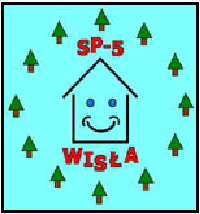 